Приложение № 3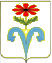 АДМИНИСТРАЦИЯ ПОДГОРНЕНСКОГО СЕЛЬСКОГО ПОСЕЛЕНИЯ ОТРАДНЕНСКОГО РАЙОНА ПОСТАНОВЛЕНИЕ от 03.11.2020 года                                                                                         № 52                                     ст-ца ПодгорнаяО назначении публичных слушаний по проекту бюджета Подгорненского сельского поселения Отрадненского района на 2021 год          В  соответствии с   частью 3 статьи   28 Федерального закона от 6 октября 2003 года № 131 – ФЗ «Об общих принципах организации местного самоуправления Российской Федерации» , п о с т а н о в л я ю:      1. Назначить проведение публичных слушаний по теме «Рассмотрение проекта бюджета Подгорненского сельского поселения Отрадненского района на 2021 год» на 24 ноября 2020 года в 11- 00 часов в здании администрации Подгорненского сельского поселения Отрадненского района по адресу: станица  Подгорная, улица Красная, д.28       2. Образовать оргкомитет по проведению публичных слушаний по теме: «Рассмотрение проекта бюджета Подгорненского сельского поселения Отрадненского района на  2021 год»  и утвердить его состав (приложение №1).     3. Образовать рабочую группу по учету предложений по проекту бюджета  Подгорненского сельского поселения Отрадненского района на 2021 год и утвердить ее состав (приложение №2).      4. Исполняющий обязанности главы Подгорненского сельского поселения Отрадненского района (М.В. Дубинину) обеспечить опубликование (обнародование) настоящего постановления в установленном порядке       5.  Контроль  за выполнением настоящего постановления оставляю за собой.        6.   Постановление вступает в силу со дня его подписания.Исполняющий обязанности главы Подгорненского сельского поселения Отрадненского района                                                                        М.В. Дубинина____________________________________________________________________Проект подготовлен и внесен: Старший финансист администрации  Подгорненскогосельского поселения Отрадненского района                                   Н.В. ТокареваПроект согласован:Исполняющий обязанности главы Подгорненского сельского поселенияОтрадненского района                                                                      М.В. Дубинина                                                                                              ПРИЛОЖЕНИЕ № 1							                    	 УТВЕРЖДЕН 						             постановлением администрации                                                                          Подгорненского сельского поселения                 					                     Отрадненского района                                                                        от  03.11.2020                            № 52                                                СОСТАВоргкомитета по проведению публичных слушаний по теме: «Рассмотрение проекта бюджета Подгорненского сельского поселения Отрадненского района на 2021 год» Дубинина			                - и.о. главы Подгорненского сельскогоМаргарита Витальевна                     поселения Отрадненского района,                                                            председатель оргкомитетаЧлены оргкомитета:Замятко                                           - депутат Совета Подгорненского Наталья Васильевна                        сельского поселения Отрадненского района (по согласованию)Коровин                                          - депутат Совета ПодгорненскогоАнатолий Владимирович                 сельского поселения Отрадненского района (по согласованию)Павличенко			    - депутат Совета ПодгорненскогоЭльвира Рафаиловна	                  сельского поселения Отрадненского района (по согласованию)Старший финансист администрации  Подгорненскогосельского поселения Отрадненского района                                            Н.В. Токарева                                                                                        ПРИЛОЖЕНИЕ №2								                УТВЕРЖДЕН 						             постановлением администрации                                                                          Подгорненского сельского поселения					                     Отрадненского района                                                                     от 03.11.2020г                       №  52 СОСТАВрабочей группы по учету предложений по проекту  бюджета Подгорненского сельского поселения Отрадненского района на 2021 годТокарева     	         -              старший финансист администрацииНаталья Викторовна                    Подгорненского сельского поселения                                                         Отрадненского района, председатель                                                          рабочей  группыЧлены рабочей группы:Малахова                           -          специалист по налогамВалентина Андреевна                 администрации Подгорненского сельского                                                         поселения Отрадненского района                       Дементьев                             -     депутат Совета  ПодгорненскогоАлексей Владимирович             сельского поселения Отрадненского района                                                     (по согласованию)Свириденко                         -          депутат Совета ПодгорненскогоИрина Викторовна                        сельского поселения Отрадненского района                                                         (по согласованию)Старший финансист администрации  Подгорненскогосельского поселения Отрадненского района                                     Н.В. Токарева                                                               Вносится   главой   Подгорненского	сельского поселения Отрадненского 	района	ПроектСОВЕТ  ПОДГОРНЕНСКОГО СЕЛЬСКОГО ПОСЕЛЕНИЯ ОТРАДНЕНСКОГО  РАЙОНА 	  _______________  СЕССИЯ(IV созыв)РЕШЕНИЕОт  ___________ 2020 г.            		                                                       № ст-ца  ПодгорнаяО бюджете Подгорненского сельского поселения Отрадненского района  на 2021 год Правовую основу настоящего решения составляют Бюджетный кодекс Российской Федерации,   решение  Совета Подгорненского сельского поселения Отрадненского района  от  20.10.2017 года № 132  «Об утверждении  Положения о бюджетном процессе в Подгорненском сельском поселении  Отрадненского района».Статья 11. Утвердить основные характеристики бюджета Подгорненского сельского поселения Отрадненского района  на 2021 год:1) общий объем доходов в сумме 18168300,0  рублей;2) общий объем расходов в сумме 18168300,0 рублей;3) верхний предел муниципального   долга Подгорненского сельского поселения Отрадненского района на 1 января 2022 года в сумме 0,0  рублей, в том числе верхний предел долга по муниципальным  гарантиям в сумме 0,0  рублей;4) дефицит (профицит) бюджета Подгорненского сельского поселения Отрадненского района  в сумме 0,0 рублей.Статья 21. Утвердить перечень главных администраторов доходов бюджета Подгорненского сельского поселения Отрадненского района   и закрепляемые за ними  виды (подвиды) доходов бюджета Подгорненского сельского поселения Отрадненского района и перечень главных администраторов источников финансирования дефицита бюджета Подгорненского сельского поселения Отрадненского района, согласно приложению 1 к настоящему Решению.2. Утвердить перечень главных администраторов доходов  бюджета Подгорненского сельского поселения Отрадненского района  – органов исполнительной  власти Краснодарского края и (или) их территориальных органов (подразделений) и  закрепляемых за ними видов (подвидов) доходов бюджета Подгорненского сельского поселения Отрадненского района, согласно приложению 2 к настоящему Решению.Статья 31. Утвердить объем поступлений доходов в  бюджет Подгорненского сельского поселения Отрадненского района по кодам видов (подвидов) доходов на 2021 год в суммах, согласно приложению 3 к настоящему Решению.2. Утвердить в составе доходов бюджета Подгорненского сельского поселения Отрадненского района безвозмездные поступления из краевого бюджета и  бюджета муниципального образования Отрадненский район в 2021 году согласно приложению 4 к настоящему Решению.Статья 4	Установить, что добровольные взносы, пожертвования, средства самообложения граждан, поступившие в бюджет Подгорненского сельского поселения Отрадненского района, направляются в установленном порядке на увеличение расходов бюджета Подгорненского сельского поселения Отрадненского района   соответственно целям их предоставления.В случае если цель добровольных взносов и пожертвований, поступивших в бюджет Подгорненского сельского поселения Отрадненского района, не определена, указанные средства направляются на финансовое обеспечение расходов бюджета Подгорненского сельского поселения Отрадненского района в соответствии с настоящим Решением.Статья 5       1. Утвердить распределение бюджетных ассигнований по разделам и подразделам классификации расходов бюджетов на 2021 год согласно приложению 5 к настоящему Решению.2.  Утвердить распределение бюджетных ассигнований по целевым статьям (муниципальным программам Подгорненского сельского поселения Отрадненского района и непрограммным направлениям деятельности), группам видов расходов классификации расходов бюджетов на 2021 год согласно приложению 6 к  настоящему Решению.3. Утвердить ведомственную структуру расходов бюджета Подгорненского сельского поселения  Отрадненского района на 2021 год согласно приложению 7  к настоящему Решению.	4. Утвердить в составе ведомственной структуры расходов бюджета Подгорненского сельского поселения Отрадненского района на 2021 год перечень главных распорядителей средств  бюджета Подгорненского сельского поселения Отрадненского района, перечень разделов, подразделов, целевых статей (муниципальных программ Подгорненского сельского поселения Отрадненского района и непрограммных направлений деятельности), групп видов расходов  бюджета Подгорненского сельского поселения Отрадненского района .5. Утвердить в составе ведомственной структуры расходов бюджета Подгорненского сельского поселения Отрадненского района  на 2021 год:1) общий объем бюджетных ассигнований, направляемых на исполнение публичных нормативных обязательств, в сумме 0,0 рублей;2) резервный фонд администрации Подгорненского сельского поселения Отрадненского района  в сумме 10000,0 рублей.	6. Утвердить источники  финансирования дефицита  бюджета Подгорненского сельского поселения Отрадненского района, перечень статей  источников финансирования дефицитов бюджетов на 2021 год согласно приложению 8 к настоящему Решению.7. Утвердить объем межбюджетных трансфертов, предоставляемых другим бюджетам бюджетной системы Российской Федерации, на 2021 год  в сумме  11000,0 рублей. Статья 6Остатки средств  бюджета Подгорненского сельского поселения Отрадненского района, сложившиеся  на начало текущего финансового года, направляются на оплату заключенных от имени Подгорненского сельского поселения Отрадненского района  муниципальных контрактов на поставку товаров, выполнение работ, оказание услуг, подлежавших в соответствии с условиями этих муниципальных контрактов оплате в отчетном финансовом году, в объеме, не превышающем суммы остатка неиспользованных бюджетных ассигнований на указанные цели, в случае осуществления заказчиком приемки поставленного товара, выполненной работы (ее результатов), оказанной услуги, а также отдельных этапов поставки товара, выполнения работы, оказания услуги указанных муниципальных контрактов в установленном законодательством порядке в отчетном финансовом году.           Статья 7Утвердить объем бюджетных ассигнований муниципального дорожного фонда Подгорненского сельского поселения Отрадненского района на 2021 год в сумме 2822000,0 рублей.Статья 81. Установить, что администрация Подгорненского сельского поселения Отрадненского района  не вправе принимать решения, приводящие к увеличению в 2021 году  штатной численности муниципальных служащих Подгорненского  сельского поселения, за исключением случаев принятия решений о наделении органов местного самоуправления Подгорненского сельского поселения Отрадненского района дополнительными функциями, в пределах установленной в соответствии с законодательством компетенции, требующими увеличения штатной численности.Статья 91. Утвердить программу муниципальных  заимствований Подгорненского сельского поселения Отрадненского района  на 2021 год  согласно приложению 9  к настоящему Решению.2. Утвердить программу муниципальных гарантий  Подгорненского сельского поселения Отрадненского района в валюте Российской Федерации на 2021 год  согласно приложению 10 к настоящему Решению.3. Утвердить программу муниципальных внешних заимствований Подгорненского сельского поселения Отрадненского района на 2021 год согласно приложению 11 к настоящему Решению.4. Утвердить программу муниципальных гарантий Подгорненского сельского поселения Отрадненского района в иностранной валюте на 2021 год согласно приложению 12 к настоящему Решению.5. Установить предельный объем муниципального долга Подгорненского сельского поселения Отрадненского района на 2021 год в сумме 0,0 рублей.6. Утвердить в составе расходов бюджета Подгорненского сельского поселения Отрадненского района, средства на обслуживание муниципального долга  в объеме 0,0 рублей.Статья 10Нормативные правовые акты Подгорненского сельского поселения Отрадненского района подлежат приведению в соответствие с настоящим Решением в двухмесячный срок со дня вступления в силу настоящего Решения, за исключением случаев, установленных бюджетным законодательством Российской Федерации.           Статья 11         Настоящее Решение вступает в силу с 1 января 2021 года.Исполняющий обязанности главы Подгорненского сельскогопоселения Отрадненского района                                                 М.В. Дубинина                  Приложение 1к решению Совета Подгорненского сельского поселения Отрадненского районаот ______________ № _____Перечень главных администраторов доходов бюджета Подгорненского сельского поселения  Отрадненского района и закрепляемые за ними  виды (подвиды) доходов бюджета Подгорненского сельского поселения  Отрадненского района и перечень главных администраторов источников финансирования дефицита бюджета Подгорненского сельского поселения  Отрадненского района.Исполняющий обязанности главы Подгорненского сельского поселения Отрадненского района	                                                                 М.В. Дубинина                                                                                           Приложение 2к решению Совета Подгорненского сельского поселения Отрадненского районаот ______________ № _____Перечень  главных администраторов доходов  бюджета Подгорненского сельского поселения Отрадненского района – органов исполнительной власти Краснодарского края и (или) их территориальных органов (подразделений) и  закрепляемых за ними видов (подвидов) доходов бюджета Подгорненского сельского поселения Отрадненского районаСтарший финансист администрации Подгорненскогосельского поселения Отрадненского района                                      Н.В.Токарева                                                                                                                            Приложение 3к решению Совета Подгорненскогосельского поселения Отрадненского                                                                                                   района                                                                                                       от  _________№ ________Объем поступлений доходов в бюджет Подгорненского сельского поселения Отрадненского района по кодам видов (подвидов) доходов на 2021 год (рублей)По видам и подвидам доходов, входящим в соответствующий группировочный код бюджетной классификации, зачисленным в бюджет Подгорненского сельского поселения Отрадненского района в соответствии с законодательством Российской ФедерацииСтарший финансист администрации Подгорненскогосельского поселения Отрадненского района                                                                       Н.В.Токарева	Приложение  5к решению Совета Подгорненскогосельского поселения Отрадненского района                                                                      от  __________________№______Распределение  бюджетных ассигнований по разделам и подразделам классификации расходов бюджетов   на 2021 год Старший финансист администрации Подгорненскогосельского поселения   Отрадненского района                                                        Н.В.Токарева                                                          		   Приложение  8                                                       		 к решению Совета Подгорненскогосельского поселения Отрадненскогорайона                                                                            от ______________ № _______Источники финансирования дефицита бюджета Подгорненского  сельского поселения Отрадненского района, перечень статей  источников финансирования дефицитов бюджетов на 2021 год Старший финансист администрации Подгорненскогосельского  поселения    Отрадненского района                                Н.В.Токарева                                                                                                                        Приложение  9к решению Совета Подгорненского    сельского поселения Отрадненского района                                                                                                                                                            от __________________ № ___Программа муниципальных заимствований              Подгорненского  сельского поселения Отрадненского района на 2021 годСтарший финансист администрацииПодгорненского сельского поселения Отрадненского района                                                                 Н.В.Токарева                                                                                                                                                                                                                                              Приложение  10                                                                                                                                         к решению Совета Подгорненского                                                                                                                                         сельского поселения Отрадненского													     района                                                                                                                                               от __________________ № ___Программа муниципальных гарантий  Подгорненского сельского поселения Отрадненского района в валюте Российской Федерации на 2021 годРаздел 1. Перечень подлежащих предоставлению муниципальных гарантий Подгорненского сельского поселения Отрадненского района в 2019 годуРаздел 2. Общий объем бюджетных ассигнований, предусмотренных на исполнение муниципальных гарантий Подгорненского сельского поселения Отрадненского района по возможным гарантийным случаям в 2021 годуСтарший финансист администрации Подгорненского  сельского поселения  Отрадненского района                                                                        Н.В.Токарева                                                                                              Приложение  11к решению Совета Подгорненского    сельского поселения Отрадненского района                                                                                                                                                            от __________________ № ___Программа муниципальных внешних заимствований              Подгорненского  сельского поселения Отрадненского района на 2021 годСтарший финансист администрацииПодгорненского сельского поселения Отрадненского района                                                                 Н.В.Токарева                                                                                                                                                              Приложение  12к решению Совета Подгорненского    сельского поселения Отрадненского                                                                           района                                                                                                                                                            от __________________ № ___Программа муниципальных гарантий Подгорненского сельского поселения Отрадненского района в иностранной валюте на 2021 год Раздел 1. 	Перечень подлежащих предоставлению муниципальных гарантий Подгорненского сельского поселения Отрадненского района в 2021 годуРаздел 2.	Общий объем бюджетных ассигнований, предусмотренных на исполнение муниципальных гарантий  Подгорненского сельского поселения Отрадненского района по возможным гарантийным случаям в 2021 годуСтарший финансист администрации Подгорненского  сельского поселения  Отрадненского района                                                                   Н.В. Токарева                                                                      Код бюджетной классификации Российской ФедерацииКод бюджетной классификации Российской ФедерацииНаименование главного администратора доходов и источников финансирования дефицита бюджета Подгорненского сельского  поселения Отрадненского района главного администратора доходов и источников финансирования дефицита  бюджета Подгорненского сельского  поселения Отрадненского районадоходов и источников финансирования дефицита бюджета Подгорненского сельского  поселения Отрадненского районаНаименование главного администратора доходов и источников финансирования дефицита бюджета Подгорненского сельского  поселения Отрадненского района 123992Администрация Подгорненского сельского поселения Отрадненского района9921 08 04020  01 1000 110Государственная пошлина за совершение нотариальных действий должностными лицами органов местного самоуправления, уполномоченными в соответствии с законодательными актами Российской Федерации на совершение нотариальных действий9921 08 04020 01 4000 110Государственная пошлина за совершение нотариальных действий должностными лицами органов местного самоуправления, уполномоченными в соответствии с законодательными актами Российской Федерации на совершение нотариальных действий (прочие поступления)9921 08 07175 01 1000 110Государственная пошлина за выдачу органом местного самоуправления поселения специального разрешения на движение по автомобильным дорогам транспортных средств, осуществляющих перевозки опасных, тяжеловесных и (или) крупногабаритных грузов, зачисляемая в бюджеты поселений992 1 08 07175 01 4000 110Государственная пошлина за выдачу органом местного самоуправления поселения специального разрешения на движение по автомобильным дорогам транспортных средств, осуществляющих перевозки опасных, тяжеловесных и (или) крупногабаритных грузов, зачисляемая в бюджеты поселений9921 11 01050 10 0000 120Доходы в виде прибыли, приходящейся на доли в уставных (складочных) капиталах хозяйственных товариществ и обществ, или дивидендов по акциям, принадлежащим сельских поселениям9921 11 05025 10 0000 120Доходы, получаемые в виде арендной платы, а также средства от продажи права на заключение договоров аренды за земли, находящиеся в собственности сельских поселений (за исключением земельных участков муниципальных бюджетных и автономных учреждений)9921 11 05027 10 0000 120Доходы, получаемые  в виде арендной платы  за земельные участки, расположенные в полосе отвода автомобильных дорог общего пользования местного значения, находящихся в собственности сельских поселений9921 11 05035 10 0000 120Доходы от сдачи в аренду имущества, находящегося в  оперативном управлении органов управления сельских поселений и созданных ими учреждений (за исключением имущества муниципальных бюджетных и автономных учреждений)9921 11 05075 10 0000 120Доходы от сдачи в аренду имущества, составляющего казну сельских поселений (за исключением земельных участков)9921 11 07015 10 0000 120Доходы от перечисления части прибыли, остающейся после уплаты налогов и иных обязательных платежей муниципальных унитарных предприятий, созданных сельскими поселениями9921 11 08050 10 0000 120Средства, получаемые от передачи имущества, находящегося в собственности сельских поселений (за исключением имущества муниципальных бюджетных и автономных учреждений, а также имущества муниципальных унитарных предприятий, в том числе казенных), в залог, в доверительное управление9921 11 09035 10 0000 120Доходы от эксплуатации и использования имущества автомобильных дорог, находящихся в собственности сельских поселений992 1 11 09045 10 0000 120Прочие поступления от использования имущества, находящегося в собственности сельских поселений (за исключением имущества муниципальных бюджетных и автономных учреждений, а также имущества муниципальных унитарных предприятий, в том числе казенных)9921 13 01540 10 0000 130Плата за  оказание услуг по присоединению объектов дорожного сервиса к автомобильным дорогам общего пользования местного значения, зачисляемая в бюджеты сельских поселений9921 13 01995 10 0000 130Прочие доходы от оказания платных услуг (работ) получателями средств бюджетов сельских поселений9921 13 02065 10 0000 130Доходы, поступающие в порядке возмещения расходов, понесенных в связи с эксплуатацией  имущества сельских поселений9921 13 02995 10 0000 130Прочие доходы от компенсации затрат бюджетов сельских поселений9921 14 01050 10 0000 410Доходы от продажи квартир, находящихся в собственности сельских поселений9921 14 02050 10 0000 410Доходы от реализации имущества, находящегося в собственности сельских поселений (за исключением движимого имущества муниципальных бюджетных и автономных учреждений, а также имущества муниципальных унитарных предприятий, в том числе казенных), в части реализации основных средств по указанному имуществу9921 14 02050 10 0000 440Доходы от реализации имущества, находящегося в собственности сельских поселений (за исключением имущества муниципальных бюджетных и автономных учреждений, а также имущества муниципальных унитарных предприятий, в том числе казенных), в части реализации материальных запасов по указанному имуществу9921 14 02052 10 0000 410Доходы от реализации имущества, находящегося в оперативном управлении учреждений, находящихся в ведении органов управления сельских поселений (за исключением имущества муниципальных бюджетных и автономных учреждений), в части реализации основных средств по указанному имуществу9921 14 02052 10 0000 440Доходы от реализации имущества, находящегося в оперативном управлении учреждений, находящихся в ведении органов управления сельских поселений (за исключением имущества муниципальных бюджетных и автономных учреждений), в части реализации материальных запасов по указанному имуществу9921 14 02053 10 0000 410Доходы от реализации иного имущества, находящегося в собственности сельских поселений (за исключением имущества муниципальных бюджетных и автономных учреждений, а также имущества муниципальных унитарных предприятий, в том числе казенных), в части реализации основных средств по указанному имуществу9921 14 02053 10 0000 440Доходы от реализации иного имущества, находящегося в собственности сельских поселений (за исключением имущества муниципальных бюджетных и автономных учреждений, а также имущества муниципальных унитарных предприятий, в том числе казенных), в части реализации материальных запасов по указанному имуществу9921 14 02058 10 0000 410Доходы от реализации недвижимого имущества бюджетных, автономных учреждений, находящегося в собственности сельских поселений, в части реализации основных средств9921 14 03050 10 0000 410Средства от распоряжения и реализации выморочного и иного имущества, обращенного в доходы сельских поселений (в части реализации основных средств по указанному имуществу)9921 14 03050 10 0000 440Средства от распоряжения и реализации выморочного и иного имущества, обращенного в доходы сельских поселений (в части реализации материальных запасов по указанному имуществу)9921 14 04050 10 0000 420Доходы от продажи нематериальных активов, находящихся в собственности сельских поселений9921 14 06025 10 0000 430Доходы от продажи земельных участков, находящихся в собственности сельских поселений (за исключением земельных участков муниципальных бюджетных и автономных учреждений)9921 14 06045 10 0000 430Доходы от продажи земельных участков, находящихся в собственности сельских поселений, находящихся в пользовании бюджетных и автономных учреждений9921 15 02050 10 0000 140Платежи, взимаемые органами местного самоуправления (организациями) сельских поселений за выполнение определенных функций9921 16 07010 10 0000 140Штрафы, неустойки, пени, уплаченные в случае просрочки исполнения поставщиком (подрядчиком, исполнителем) обязательств, предусмотренных муниципальным контрактом, заключенным муниципальным органом, казенным учреждением сельского поселения9921 16 07030 10 0000 140Штрафы, неустойки, пени, уплаченные в соответствии с договором аренды лесного участка или договором купли-продажи лесных насаждений в случае неисполнения или ненадлежащего исполнения обязательств перед муниципальным органом (муниципальным казенным учреждением) сельского поселения9921 16 07040 10 0000 140Штрафы, неустойки, пени, уплаченные в соответствии с договором водопользования в случае неисполнения или ненадлежащего исполнения обязательств перед муниципальным органом (муниципальным казенным учреждением) сельского поселения9921 16 07090 10 0000 140Иные штрафы, неустойки, пени, уплаченные в соответствии с законом или договором в случае неисполнения или ненадлежащего исполнения обязательств перед муниципальным органом, (муниципальным казенным учреждением) сельского поселения9921 16 09040 10 0000 140Денежные средства, изымаемые в собственность сельского поселения в соответствии с решениями судов (за исключением обвинительных приговоров судов)9921 16 10031 10 0000 140Возмещение ущерба при возникновении страховых случаев, когда выгодоприобретателями выступают получатели средств бюджета сельского поселения9921 16 10032 10 0000 140Прочие возмещение ущерба, причиненного муниципальному имуществу сельского поселения (за исключением имущества, закрепленного за муниципальными бюджетными (автономными) учреждениями, унитарными предприятиями) 9921 16 10061 10 0000 140Платежи в целях возмещения убытков, причиненных уклонением от заключения с муниципальным органом сельского поселения (муниципальным казенным учреждением0 муниципального контракта. А также иные денежные средства. Подлежащие зачислению в бюджет сельского поселения за нарушение законодательства Российской Федерации о контрактной системе в сфере закупок товаров, работ, услуг для обеспечения государственных и муниципальных нужд (за исключением муниципального контракта, финансируемого за счет средств муниципального дорожного фонда) 9921 16 10062 10 0000 140Платежи в целях возмещения убытков, причиненных уклонением от заключения с муниципальным органом сельского поселения (муниципальным казенным учреждением) муниципального контракта, финансируемого за счет средств муниципального дорожного фонда. А также иные денежные средства, подлежащие зачислению в бюджет сельского поселения за нарушение законодательства Российской Федерации о контрактной системе в сфере закупок товаров, работ, услуг для обеспечения государственных и муниципальных нужд9921 16 10081 10 0000 140Платежи в целях возмещения ущерба при расторжении муниципального контракта, заключенного с муниципальным органом сельского поселения (муниципальным казенным учреждением), в связи с односторонним отказом исполнителя (подрядчика) от его исполнения (за исключением муниципального контракта, финансируемого за счет средств муниципального дорожного фонда) 9921 16 10082 10 0000 140Платежи в целях возмещения ущерба при расторжении муниципального контракта, финансируемого за счет средств муниципального дорожного фонда сельского поселения, в связи с односторонним отказом исполнителя (подрядчика) от его исполнения 9921 16 10100 10 0000 140Денежные взыскания, налагаемые в возмещение ущерба, причиненного в результате незаконного или нецелевого использования бюджетных средств (в части бюджетов сельских поселений)9921 16 10120 10 0000 140Доходы от денежных взысканий (штрафов), поступающие в сет погашения задолженности, образовавшейся до 1 января 2020 года, подлежащие зачислению в бюджеты бюджетной системы Российской Федерации, по нормативам, действующим до 1 января 2020 года9921 17 01050 10 0000 180Невыясненные поступления, зачисляемые в бюджеты сельских поселений9921 17 05050 10 0000 180Прочие неналоговые доходы бюджетов сельских поселений9922 02 15001 10 0000 150Дотации бюджетам сельских поселений на выравнивание бюджетной обеспеченности из бюджета субъекта Российской Федерации9922 02 15002 10 0000 150Дотации бюджетам сельских поселений на поддержку мер по обеспечению сбалансированности бюджетов992 2 02 16001 10 0000 150Дотации бюджетам сельских поселений на выравнивание бюджетной обеспеченности из бюджетов муниципальных районов9922 02 16549 10 0000 150Дотации (гранты) бюджетам сельских поселений за достижение показателей деятельности органов местного самоуправления9922 02 25467 10 0000 150Субсидии бюджетам поселения для обеспечения развития и укрепления материально-технической базы домов культуры в населенных пунктах с числом жителей до 50 тысяч человек9922 02 29900 10 0000 150Субсидии бюджетам сельских поселений из местных бюджетов9922 02 29999 10 0000 150Прочие субсидии бюджетам сельских поселений9922 02 35118 10 0000 150Субвенции бюджетам сельских поселений на осуществление первичного воинского учета на территориях, где отсутствуют военные комиссариаты9922 02 30024 10 0000 150Субвенции бюджетам сельских поселений на выполнение передаваемых полномочий субъектов Российской Федерации9922 02 40014 10 0000 150Межбюджетные трансферты, передаваемые бюджетам сельских поселений из бюджетов муниципальных районов на осуществление части полномочий по решению вопросов местного значения в соответствии с заключенными соглашениями9922 02 49999 10 0000 150Прочие межбюджетные трансферты, передаваемые бюджетам сельских поселений9922 19 60010 10 0000 150Возврат прочих остатков субсидий, субвенций и иных межбюджетных трансфертов, имеющих целевое назначение, прошлых лет из бюджетов сельских поселений9922 07 05030 10 0000 150Прочие безвозмездные поступления в бюджеты сельских поселений9922 08 05000 10 0000 150Перечисление из бюджетов сельских (в бюджеты поселений) для осуществления возврата (зачета) излишне взысканных сумм процентов за несвоевременное осуществление такого возврата и процентов, начисленных на излишне взысканные суммы99201 02 00 00 10 0000 710Получение кредитов от кредитных организаций бюджетами сельских поселений в валюте Российской Федерации.99201 02 00 00 10 0000 810Погашение бюджетами сельских поселений кредитов от кредитных организаций в валюте Российской Федерации99201 03 01 00 10 0000 710Получение кредитов от других бюджетов бюджетной системы Российской Федерации бюджетами сельских поселений в валюте Российской Федерации99201 03 01 00 10 0000 810Погашение бюджетами сельских поселений кредитов от других бюджетов бюджетной системы Российской Федерации в валюте Российской Федерации99201 05 02 01 10 0000 510Увеличение прочих остатков денежных средств бюджетов сельских поселений99201 05 02 01 10 0000 610Уменьшение прочих остатков денежных средств бюджетов сельских поселений99201 06 01 00 10 0000 630Средства от продажи акций и иных форм участия в капитале, находящихся в собственности сельских поселенийКод бюджетной классификации Российской Федерации Код бюджетной классификации Российской Федерации Наименование главного администратора доходов Бюджета Подгорненского сельского поселения Отрадненского районаглавного администратора доходов бюджета Подгорненского сельского поселения Отрадненского районадоходов  бюджета Подгорненского сельского поселения Отрадненского районаНаименование главного администратора доходов Бюджета Подгорненского сельского поселения Отрадненского района123816Министерство экономики Краснодарского края8161 16 33050 10 0000 140Денежные взыскания (штрафы) за нарушение законодательства Российской Федерации о контрактной системе в сфере закупок товаров, работ, услуг для обеспечения государственных и  муниципальных нужд для нужд сельских поселений 821Департамент имущественных отношений Краснодарского края8211 11 05026 10 0000120Доходы, получаемые в виде арендной платы за земельные участки, которые расположены в границах сельских поселений, находятся в федеральной собственности и осуществление полномочий по управлению и распоряжению которыми передано органам государственной власти субъектов Российской Федерации, а также средства от продажи права на заключение договоров аренды указанных земельных участков*8211 14 06033 10 0000 430Доходы от продажи земельных участков, которые расположены в границах сельских  поселений, находятся в федеральной собственности и осуществление полномочий по управлению и распоряжению которыми передано органам государственной власти субъектов Российской Федерации*8211 16 51040 02 0000 140Денежные взыскания (штрафы),   установленные законами субъектов  Российской Федерации за несоблюдение муниципальных правовых актов, зачисляемые в бюджеты поселенийКодНаименование доходаСумма1 00 00000 00 0000 000Налоговые и неналоговые доходы4 072 000,01 01 02000 01 0000 110Налог на доходы физических лиц561 000,001 03 02230 01 0000 1101 03 02240 01 0000 1101 03 02250 01 0000 1101 03 02260 01 0000 110Доходы от уплаты акцизов на дизельное топливо, моторные масла для дизельных и (или) карбюраторных (инжекторных) двигателей, автомобильный бензин, подлежащие распределению между бюджетами субъектов Российской Федерации и местными бюджетами с учетом установленных дифферинцированных нормативов отчислений в местные бюджеты 2 822 000,01 05 03000 01 0000 110Единый сельскохозяйственный налог123 000,01 06 01030 10 0000 110Налог на имущество физических лиц, взимаемых по ставкам, применяемым к объектам налогообложения, расположенным в границах поселений200 000,01 06 060033 10 0000 110Земельный налог с организаций, обладающих земельным участком, расположенным в границах сельских поселений66 000,01 06 06043 10 0000 110Земельный налог с физических лиц, обладающих земельным участком, расположенным в границах сельских поселений 276 000,01 08 04020 01 0000 110Государственная пошлина за совершение нотариальных действий должностными лицами органов местного самоуправления, уполномоченными в соответствии с законодательными актами Российской Федерации на совершение нотариальных действий2 000,01 13 01995 10 0000 130Прочие доходы от оказания платных услуг (работ) получателями средств бюджетов сельских поселений 22 000,02 00 00000 00 0000 000Безвозмездные поступления14 096 300,02 02 10000 00 0000 150Дотации бюджетами субъектов Российской Федерации и муниципальных образований*8 206 800,02 02 25000 00 0000 150Субсидии бюджетам поселения на обеспечение развития и укрепления материально-технической базы домов культуры и населенных пунктах с числом жителей до 50 тысяч человек570 000,02 02 29999 10 0000 150прочие субсидии бюджетам сельских поселений5 195 400,02 02 30000 00 0000 150Субвенции бюджетам субъектов Российской Федерации и муниципальных образований*90 100,02 02 40000 00 0000 150Иные межбюджетные трансферты*34 000,0Всего доходов18 168 300,0                                                 Приложение  4                                     к решению Совета Подгорненского                                    сельского поселения Отрадненского                                                                                                                                                                                                                                                                                                                                                   района                                                            Приложение  4                                     к решению Совета Подгорненского                                    сельского поселения Отрадненского                                                                                                                                                                                                                                                                                                                                                   района                                                            Приложение  4                                     к решению Совета Подгорненского                                    сельского поселения Отрадненского                                                                                                                                                                                                                                                                                                                                                   района                                               от ____________ № ______                                    от ____________ № ______                                    от ____________ № ______Безвозмездные поступления  из краевого бюджета и бюджета муниципального образования Отрадненский район  в 2021 годуБезвозмездные поступления  из краевого бюджета и бюджета муниципального образования Отрадненский район  в 2021 годуБезвозмездные поступления  из краевого бюджета и бюджета муниципального образования Отрадненский район  в 2021 годуБезвозмездные поступления  из краевого бюджета и бюджета муниципального образования Отрадненский район  в 2021 году                                                         ( рублей)                                                         ( рублей)КодКодНаименование доходаСумма2 00 00000 00 0000 0002 00 00000 00 0000 000Безвозмездные поступления14 096 300,0 2 02 15001 10 0000 1502 02 15001 10 0000 150Дотации бюджетам  сельских поселений на выравнивание  бюджетной обеспеченности за счет средств бюджета субъекта Российской Федерации5 431 900,0 2 02 16001 10 0000 1502 02 16001 10 0000 150Дотации бюджетам сельских поселений на выравнивание  бюджетной обеспеченности за счет средств бюджета муниципального района2 774 900,0 2 02 25467 10 0000 1502 02 25467 10 0000 150Субсидии бюджетам поселения для обеспечения развития и укрепления материально-технической базы домов культуры в населенных пунктах с числом жителей до 50 тысяч человек570 000,0 2 02 29999 10 0000 1502 02 29999 10 0000 150Прочие субсидии бюджетам сельских поселений5 195 400,0 2 02 35118 10 0000 1502 02 35118 10 0000 150Субвенции бюджетам сельских поселений на осуществление  первичного воинского учета на территориях, где отсутствуют военные комиссариаты86 300,0 2 02 30024 10 0000 1502 02 30024 10 0000 150 Субвенции бюджетам сельских поселений на выполнение передаваемых полномочий субъектов Российской Федерации3 800,02 02 49999 10 0000 1502 02 49999 10 0000 150Прочие межбюджетные трансферты, передаваемые бюджетам сельских поселений34 000,0Старший финансист администрации ПодгорненскогоСтарший финансист администрации ПодгорненскогоСтарший финансист администрации Подгорненскогосельского поселения   Отрадненского района                                 Н.В.Токаревасельского поселения   Отрадненского района                                 Н.В.Токаревасельского поселения   Отрадненского района                                 Н.В.Токаревасельского поселения   Отрадненского района                                 Н.В.Токарева№ п/пНаименованиеКодбюджетной классификацииСумма,рублей1Общегосударственные вопросы01004 170 800,00Функционирование высшего должностного лица субъекта Российской  Федерации и муниципального образования0102634 400,00Функционирование Правительства Российской Федерации, высших исполнительных органов государственной власти субъектов Российской Федерации, местных администраций01043 311 400,00Обеспечение деятельности финансовых, налоговых и таможенных органов и органов финансового (финансово-бюджетного) надзора010611 000,00Резервные фонды 011110 000,00 Другие общегосударственные вопросы0113204 000,002Национальная оборона020086 300,00Мобилизационная и вневойсковая подготовка020386 300,003Национальная безопасность и правоохранительная деятельность030050 000,00Защита населения и территории от чрезвычайных ситуаций природного и техногенного характера, гражданская оборона030924 000,00Обеспечение пожарной безопасности031022 500,00Другие вопросы в области национальной безопасности и правоохранительной деятельности03145 500,004Национальная экономика04008 022 900,00Сельское хозяйство и рыболовство04051 000,00Водное хозяйство04061 500,00Лесное хозяйство04071 000,00Транспорт04081 000,00Дорожное хозяйство (дорожные фонды)04098 017 400,00Другие вопросы в области национальной экономики04121 000,005Жилищно-коммунальное хозяйство05001 052 386,00Коммунальное хозяйство050210 000,00Благоустройство05031 039 886,00Другие вопросы в области жилищно-коммунального хозяйства05052 500,006Образование070025 000,00Молодежная политика 070725 000,007Культура, кинематография08004 708 914,00Культура 08014 708 914,008 Физическая культура и спорт110050 000,00Физическая культура110150 000,00Всего расходов18 168 300,00Приложение 6Приложение 6Приложение 6Приложение 6Приложение 6Приложение 6Приложение 6Приложение 6к решению Совета Подгорненского сельскогок решению Совета Подгорненского сельскогок решению Совета Подгорненского сельскогок решению Совета Подгорненского сельскогок решению Совета Подгорненского сельскогок решению Совета Подгорненского сельскогок решению Совета Подгорненского сельскогок решению Совета Подгорненского сельскогопоселения Отрадненского районапоселения Отрадненского районапоселения Отрадненского районапоселения Отрадненского районапоселения Отрадненского районапоселения Отрадненского районапоселения Отрадненского районапоселения Отрадненского районаот __________2020 года № _____от __________2020 года № _____от __________2020 года № _____от __________2020 года № _____от __________2020 года № _____от __________2020 года № _____от __________2020 года № _____от __________2020 года № _____Распределение бюджетных ассигнований по целевым статьям (муниципальным программам Подгорненского сельского поселения Отрадненского района и непрограммным направлениям деятельности), группам  видов расходов классификации расходов бюджетов на  2021 годРаспределение бюджетных ассигнований по целевым статьям (муниципальным программам Подгорненского сельского поселения Отрадненского района и непрограммным направлениям деятельности), группам  видов расходов классификации расходов бюджетов на  2021 годРаспределение бюджетных ассигнований по целевым статьям (муниципальным программам Подгорненского сельского поселения Отрадненского района и непрограммным направлениям деятельности), группам  видов расходов классификации расходов бюджетов на  2021 годРаспределение бюджетных ассигнований по целевым статьям (муниципальным программам Подгорненского сельского поселения Отрадненского района и непрограммным направлениям деятельности), группам  видов расходов классификации расходов бюджетов на  2021 годРаспределение бюджетных ассигнований по целевым статьям (муниципальным программам Подгорненского сельского поселения Отрадненского района и непрограммным направлениям деятельности), группам  видов расходов классификации расходов бюджетов на  2021 годРаспределение бюджетных ассигнований по целевым статьям (муниципальным программам Подгорненского сельского поселения Отрадненского района и непрограммным направлениям деятельности), группам  видов расходов классификации расходов бюджетов на  2021 годРаспределение бюджетных ассигнований по целевым статьям (муниципальным программам Подгорненского сельского поселения Отрадненского района и непрограммным направлениям деятельности), группам  видов расходов классификации расходов бюджетов на  2021 годРаспределение бюджетных ассигнований по целевым статьям (муниципальным программам Подгорненского сельского поселения Отрадненского района и непрограммным направлениям деятельности), группам  видов расходов классификации расходов бюджетов на  2021 годРаспределение бюджетных ассигнований по целевым статьям (муниципальным программам Подгорненского сельского поселения Отрадненского района и непрограммным направлениям деятельности), группам  видов расходов классификации расходов бюджетов на  2021 годРаспределение бюджетных ассигнований по целевым статьям (муниципальным программам Подгорненского сельского поселения Отрадненского района и непрограммным направлениям деятельности), группам  видов расходов классификации расходов бюджетов на  2021 годРаспределение бюджетных ассигнований по целевым статьям (муниципальным программам Подгорненского сельского поселения Отрадненского района и непрограммным направлениям деятельности), группам  видов расходов классификации расходов бюджетов на  2021 годРаспределение бюджетных ассигнований по целевым статьям (муниципальным программам Подгорненского сельского поселения Отрадненского района и непрограммным направлениям деятельности), группам  видов расходов классификации расходов бюджетов на  2021 годРаспределение бюджетных ассигнований по целевым статьям (муниципальным программам Подгорненского сельского поселения Отрадненского района и непрограммным направлениям деятельности), группам  видов расходов классификации расходов бюджетов на  2021 годРаспределение бюджетных ассигнований по целевым статьям (муниципальным программам Подгорненского сельского поселения Отрадненского района и непрограммным направлениям деятельности), группам  видов расходов классификации расходов бюджетов на  2021 годРаспределение бюджетных ассигнований по целевым статьям (муниципальным программам Подгорненского сельского поселения Отрадненского района и непрограммным направлениям деятельности), группам  видов расходов классификации расходов бюджетов на  2021 годРаспределение бюджетных ассигнований по целевым статьям (муниципальным программам Подгорненского сельского поселения Отрадненского района и непрограммным направлениям деятельности), группам  видов расходов классификации расходов бюджетов на  2021 годРаспределение бюджетных ассигнований по целевым статьям (муниципальным программам Подгорненского сельского поселения Отрадненского района и непрограммным направлениям деятельности), группам  видов расходов классификации расходов бюджетов на  2021 годРаспределение бюджетных ассигнований по целевым статьям (муниципальным программам Подгорненского сельского поселения Отрадненского района и непрограммным направлениям деятельности), группам  видов расходов классификации расходов бюджетов на  2021 годРаспределение бюджетных ассигнований по целевым статьям (муниципальным программам Подгорненского сельского поселения Отрадненского района и непрограммным направлениям деятельности), группам  видов расходов классификации расходов бюджетов на  2021 годРаспределение бюджетных ассигнований по целевым статьям (муниципальным программам Подгорненского сельского поселения Отрадненского района и непрограммным направлениям деятельности), группам  видов расходов классификации расходов бюджетов на  2021 годРаспределение бюджетных ассигнований по целевым статьям (муниципальным программам Подгорненского сельского поселения Отрадненского района и непрограммным направлениям деятельности), группам  видов расходов классификации расходов бюджетов на  2021 годРаспределение бюджетных ассигнований по целевым статьям (муниципальным программам Подгорненского сельского поселения Отрадненского района и непрограммным направлениям деятельности), группам  видов расходов классификации расходов бюджетов на  2021 годРаспределение бюджетных ассигнований по целевым статьям (муниципальным программам Подгорненского сельского поселения Отрадненского района и непрограммным направлениям деятельности), группам  видов расходов классификации расходов бюджетов на  2021 годРаспределение бюджетных ассигнований по целевым статьям (муниципальным программам Подгорненского сельского поселения Отрадненского района и непрограммным направлениям деятельности), группам  видов расходов классификации расходов бюджетов на  2021 годРаспределение бюджетных ассигнований по целевым статьям (муниципальным программам Подгорненского сельского поселения Отрадненского района и непрограммным направлениям деятельности), группам  видов расходов классификации расходов бюджетов на  2021 годРаспределение бюджетных ассигнований по целевым статьям (муниципальным программам Подгорненского сельского поселения Отрадненского района и непрограммным направлениям деятельности), группам  видов расходов классификации расходов бюджетов на  2021 годНаименованиеНаименованиеЦСРЦСРЦСРЦСРЦСРЦСРЦСРВРВРСумма руб.Сумма руб.ВсегоВсего18 168 300,0018 168 300,00Муниципальная программа   "Создание условий для развития муниципальной политики в отдельных секторах экономики муниципального образования"Муниципальная программа   "Создание условий для развития муниципальной политики в отдельных секторах экономики муниципального образования"01000000000000000000004 149 800,004 149 800,00Обеспечение деятельности администрации муниципального образования Обеспечение деятельности администрации муниципального образования 01100000000000000000003 942 000,003 942 000,00Организация материального, технического и хозяйственного обеспечения деятельности администрации Подгорненского сельского поселения Организация материального, технического и хозяйственного обеспечения деятельности администрации Подгорненского сельского поселения 01101010000000000000003 942 000,003 942 000,00Расходы на обеспечение функций органов местного самоуправленияРасходы на обеспечение функций органов местного самоуправления01101010019000190001903 942 000,003 942 000,00Расходы на выплаты персоналу в целях обеспечения выполнения функций государственными (муниципальными) органами, казенными учреждениями, органами управления государственными внебюджетными фондамиРасходы на выплаты персоналу в целях обеспечения выполнения функций государственными (муниципальными) органами, казенными учреждениями, органами управления государственными внебюджетными фондами01101010019000190001901001003 063 400,003 063 400,00Закупка товаров, работ и услуг для обеспечения государственных (муниципальных) нуждЗакупка товаров, работ и услуг для обеспечения государственных (муниципальных) нужд0110101001900019000190200200851 600,00851 600,00Иные бюджетные ассигнованияИные бюджетные ассигнования011010100190001900019080080025 000,0025 000,00Образование и организация деятельности административных комиссийОбразование и организация деятельности административных комиссий01400000000000000000003 800,003 800,00Осуществление отдельных государственных полномочийОсуществление отдельных государственных полномочий01401010000000000000003 800,003 800,00Осуществление отдельных государственных полномочий по образованию и организации деятельности административных комиссийОсуществление отдельных государственных полномочий по образованию и организации деятельности административных комиссий01401016019060190601903 800,003 800,00Закупка товаров, работ и услуг для обеспечения государственных (муниципальных) нуждЗакупка товаров, работ и услуг для обеспечения государственных (муниципальных) нужд01401016019060190601902002003 800,003 800,00Иные межбюджетные трансферты о передаче органу внутреннего муниципального финансового контроля администраци муниципального образования Отрадненский район полномочий органа внутреннего муниципального финансового контроля администрации Подгорненского сельского поселения Отрадненского района по осуществлению внутреннего муниципального финансового контроля Иные межбюджетные трансферты о передаче органу внутреннего муниципального финансового контроля администраци муниципального образования Отрадненский район полномочий органа внутреннего муниципального финансового контроля администрации Подгорненского сельского поселения Отрадненского района по осуществлению внутреннего муниципального финансового контроля 01401016019060190601902 000,002 000,00 Межбюджетные трансферты Межбюджетные трансферты01401016019060190601905005002 000,002 000,00Реализация мероприятий развития территориального общественного самоуправления территории Подгорненского  сельского поселенияРеализация мероприятий развития территориального общественного самоуправления территории Подгорненского  сельского поселения015000000000000000000018 000,0018 000,00Повышение эфективности работы органов местного самоуправления, органов территориального общественного самоуправления сельских поселений по решению вопросов местного значения, развитию и укреплению экономического потенциала Повышение эфективности работы органов местного самоуправления, органов территориального общественного самоуправления сельских поселений по решению вопросов местного значения, развитию и укреплению экономического потенциала 015010100000000000000018 000,0018 000,00Реализация мероприятий развития территориального общественного самоуправления территории сельского поселенияРеализация мероприятий развития территориального общественного самоуправления территории сельского поселения015010111520115201152018 000,0018 000,00Социальное обеспечение и иные выплаты населениюСоциальное обеспечение и иные выплаты населению015010111520115201152030030018 000,0018 000,00Реализация муниципальных функций, связанных с муниципальным управлением,  владение, пользование и распоряжение имуществом сельского поселенияРеализация муниципальных функций, связанных с муниципальным управлением,  владение, пользование и распоряжение имуществом сельского поселения0160000000000000000000186 000,00186 000,00Реализация муниципальных функций, связанных с муниципальным управлением,  владение, пользование и распоряжение имуществом сельского поселенияРеализация муниципальных функций, связанных с муниципальным управлением,  владение, пользование и распоряжение имуществом сельского поселения0160101000000000000000186 000,00186 000,00Прочие обязательства муниципального образованияПрочие обязательства муниципального образования0160101100501005010050186 000,00186 000,00Закупка товаров, работ и услуг для обеспечения государственных (муниципальных) нуждЗакупка товаров, работ и услуг для обеспечения государственных (муниципальных) нужд0160101100501005010050200200186 000,00186 000,00Муниципальная программа   "Обеспечение безопасности населения муниципального образования "Муниципальная программа   "Обеспечение безопасности населения муниципального образования "020000000000000000000064 500,0064 500,00Мероприятия по защите населения и территорий от чрезвычайных ситуаций природного и техногенного характера, гражданской обороне в муниципальном образованииМероприятия по защите населения и территорий от чрезвычайных ситуаций природного и техногенного характера, гражданской обороне в муниципальном образовании021000000000000000000036 500,0036 500,00Снижение риска чрезвычайных ситуаций природного и техногенного характера, информирование населения в местах массового пребывания людей, об угрозе возникновения чрезвычайных ситуаций межмуниципального и регионального характераСнижение риска чрезвычайных ситуаций природного и техногенного характера, информирование населения в местах массового пребывания людей, об угрозе возникновения чрезвычайных ситуаций межмуниципального и регионального характера021010100000000000000036 500,0036 500,00Предупреждение и ликвидация последствий чрезвычайных ситуаций и стихийных бедствий природного и техногенного характераПредупреждение и ликвидация последствий чрезвычайных ситуаций и стихийных бедствий природного и техногенного характера021010110540105401054024 000,0024 000,00Закупка товаров, работ и услуг для обеспечения государственных (муниципальных) нуждЗакупка товаров, работ и услуг для обеспечения государственных (муниципальных) нужд021010110540105401054020020024 000,0024 000,00Резервные фонды администрации муниципального образованияРезервные фонды администрации муниципального образования021010120590205902059010 000,0010 000,00Иные бюджетные ассигнованияИные бюджетные ассигнования021010120590205902059080080010 000,0010 000,00Реализация мероприятий по обеспечению безопасности людей на водных объектах, охране их жизни и здоровьяРеализация мероприятий по обеспечению безопасности людей на водных объектах, охране их жизни и здоровья02101011004010040100401 500,001 500,00Закупка товаров, работ и услуг для обеспечения государственных (муниципальных) нуждЗакупка товаров, работ и услуг для обеспечения государственных (муниципальных) нужд02101011004010040100402002001 500,001 500,00Мероприятия в области охраны, восстановления и использования лесовМероприятия в области охраны, восстановления и использования лесов02101011050010500105001 000,001 000,00Закупка товаров, работ и услуг для обеспечения государственных (муниципальных) нуждЗакупка товаров, работ и услуг для обеспечения государственных (муниципальных) нужд02101011050010500105002002001 000,001 000,00Укрепление правопорядка, профилактика правонарушений, усиление борьбы с преступностью и противодействие коррупцииУкрепление правопорядка, профилактика правонарушений, усиление борьбы с преступностью и противодействие коррупции02200000000000000000003 000,003 000,00Повышение эффективности мер, направленных на обеспечение общественной безопасности, укреплению правопорядка и профилактики правонарушенийПовышение эффективности мер, направленных на обеспечение общественной безопасности, укреплению правопорядка и профилактики правонарушений02201010000000000000003 000,003 000,00Мероприятия по укреплению правопорядка, профилактике правонарушений, усилению борьбы с преступностьюМероприятия по укреплению правопорядка, профилактике правонарушений, усилению борьбы с преступностью02201010956009560095603 000,003 000,00Закупка товаров, работ и услуг для обеспечения государственных (муниципальных) нуждЗакупка товаров, работ и услуг для обеспечения государственных (муниципальных) нужд02201010956009560095602002003 000,003 000,00Противодействие терроризму и экстремизму в муниципальном образованииПротиводействие терроризму и экстремизму в муниципальном образовании02300000000000000000002 500,002 500,00Организационные и профилактические мероприятия, мероприятия по минимизации и ликвидации последствий террористических проявлений, информационно-пропагандистское и научно-методическое обеспечение работы по профилактике терроизма и экстремизмаОрганизационные и профилактические мероприятия, мероприятия по минимизации и ликвидации последствий террористических проявлений, информационно-пропагандистское и научно-методическое обеспечение работы по профилактике терроизма и экстремизма02301010000000000000002 500,002 500,00Реализация мероприятий по профилактике терроризма и экстремизмаРеализация мероприятий по профилактике терроризма и экстремизма02301011011010110101102 500,002 500,00Закупка товаров, работ и услуг для обеспечения государственных (муниципальных) нуждЗакупка товаров, работ и услуг для обеспечения государственных (муниципальных) нужд02301011011010110101102002002 500,002 500,00Обеспечение первичных мер пожарной безопасности в границах населенных пунктов поселенияОбеспечение первичных мер пожарной безопасности в границах населенных пунктов поселения025000000000000000000022 500,0022 500,00Создание необходимых условий для укрепления пожарной безопасности в населенных пунктахСоздание необходимых условий для укрепления пожарной безопасности в населенных пунктах025010100000000000000022 500,0022 500,00Мероприятия по пожарной безопасностиМероприятия по пожарной безопасности025010110280102801028022 500,0022 500,00Закупка товаров, работ и услуг для обеспечения государственных (муниципальных) нуждЗакупка товаров, работ и услуг для обеспечения государственных (муниципальных) нужд025010110280102801028020020022 500,0022 500,00Муниципальная программа   "Развитие сельского хозяйства и регулирование рынков сельскохозяйственной продукции, сырья и продовольствия "Муниципальная программа   "Развитие сельского хозяйства и регулирование рынков сельскохозяйственной продукции, сырья и продовольствия "03000000000000000000001 000,001 000,00Основные мероприятия муниципальной программы Подгорненского сельского поселения"Развитие сельского хозяйства и регулирование рынков сельскохозяйственной продукции, сырья и продовольствия"Основные мероприятия муниципальной программы Подгорненского сельского поселения"Развитие сельского хозяйства и регулирование рынков сельскохозяйственной продукции, сырья и продовольствия"03100000000000000000001 000,001 000,00Поддержка сельскохозяйственного производства в Отрадненском районеПоддержка сельскохозяйственного производства в Отрадненском районе03101010000000000000001 000,001 000,00Реализация мероприятий по поддержке сельскохозяйственного производстваРеализация мероприятий по поддержке сельскохозяйственного производства03101011003010030100301 000,001 000,00Закупка товаров, работ и услуг для обеспечения государственных (муниципальных) нуждЗакупка товаров, работ и услуг для обеспечения государственных (муниципальных) нужд03101011003010030100302002001 000,001 000,00Муниципальная программа муниципального образования Отрадненский район "Экономическое развитие и инновационная экономика муниципального образования Отрадненский район"Муниципальная программа муниципального образования Отрадненский район "Экономическое развитие и инновационная экономика муниципального образования Отрадненский район"04000000000000000000001 000,001 000,00Поддержка малого и среднего предпринимательства в муниципальном образованииПоддержка малого и среднего предпринимательства в муниципальном образовании04100000000000000000001 000,001 000,00Консультационная и информационная поддержка субъектов малого и среднего бизнеса, пропаганда и популяризация предпринимательской деятельности, развитие инвестиционной активности предпринимательства Консультационная и информационная поддержка субъектов малого и среднего бизнеса, пропаганда и популяризация предпринимательской деятельности, развитие инвестиционной активности предпринимательства 04101010000000000000001 000,001 000,00Прочие мероприятия в области поддержки малого и среднего предпринимательстваПрочие мероприятия в области поддержки малого и среднего предпринимательства04101011145011450114501 000,001 000,00Закупка товаров, работ и услуг для обеспечения государственных (муниципальных) нуждЗакупка товаров, работ и услуг для обеспечения государственных (муниципальных) нужд04101011145011450114502002001 000,001 000,00Муниципальная программа  "Комплексное и устойчивое развитие муниципального образования  в сфере строительства, архитектуры и дорожного хозяйства "Муниципальная программа  "Комплексное и устойчивое развитие муниципального образования  в сфере строительства, архитектуры и дорожного хозяйства "05000000000000000000009 070 786,009 070 786,00ЖилищеЖилище05100000000000000000002 500,002 500,00Обеспечение проживающих в поселении и нуждающихся в жилых помещениях малоимущих граждан жилыми помещениями, организация строительства и содержания муниципального жилищного фонда, создание условий для жилищного строительства, осуществление муниципального контроля, а также иных полномочий органов местного самоуправления в соответствии с жилищным законодательствомОбеспечение проживающих в поселении и нуждающихся в жилых помещениях малоимущих граждан жилыми помещениями, организация строительства и содержания муниципального жилищного фонда, создание условий для жилищного строительства, осуществление муниципального контроля, а также иных полномочий органов местного самоуправления в соответствии с жилищным законодательством05101010000000000000002 500,002 500,00Мероприятия по содержанию жилищного фондаМероприятия по содержанию жилищного фонда05101011006010060100602 500,002 500,00Закупка товаров, работ и услуг для обеспечения государственных (муниципальных) нуждЗакупка товаров, работ и услуг для обеспечения государственных (муниципальных) нужд05101011006010060100602002002 500,002 500,00Капитальный ремонт, содержание и ремонт автомобильных дорог муниципального образованияКапитальный ремонт, содержание и ремонт автомобильных дорог муниципального образования05400000000000000000008 017 400,008 017 400,00Обеспечение дорожной деятельности в отношении автомобильных дорог общего пользования, а также капитального ремонта Обеспечение дорожной деятельности в отношении автомобильных дорог общего пользования, а также капитального ремонта 05401010000000000000008 017 400,008 017 400,00Содержание и ремонт автомобильных дорог общего пользования населенных пунктовСодержание и ремонт автомобильных дорог общего пользования населенных пунктов05401011043010430104302 822 000,002 822 000,00Закупка товаров, работ и услуг для обеспечения государственных (муниципальных) нуждЗакупка товаров, работ и услуг для обеспечения государственных (муниципальных) нужд05401011043010430104302002002 822 000,002 822 000,00Капитальный ремонти ремонт автомобильных дорог общего пользования местного значенияКапитальный ремонти ремонт автомобильных дорог общего пользования местного значения0540101S2440S2440S24405 195 400,005 195 400,00Закупка товаров, работ и услуг для обеспечения государственных (муниципальных) нуждЗакупка товаров, работ и услуг для обеспечения государственных (муниципальных) нужд0540101S2440S2440S24402002005 195 400,005 195 400,00Коммунальное хозяйство сельского поселенияКоммунальное хозяйство сельского поселения055000000000000000000010 000,0010 000,00Проведение комплекса мероприятий по модернизации, строительству, реконструкции и ремонту объектов водоснабжения населенных пунктов Отрадненского районаПроведение комплекса мероприятий по модернизации, строительству, реконструкции и ремонту объектов водоснабжения населенных пунктов Отрадненского района055010100000000000000010 000,0010 000,00Поддержка коммунального хозяйстваПоддержка коммунального хозяйства055010110770107701077010 000,0010 000,00Закупка товаров, работ и услуг для обеспечения государственных (муниципальных) нуждЗакупка товаров, работ и услуг для обеспечения государственных (муниципальных) нужд055010110770107701077020020010 000,0010 000,00Благоустройство территории сельского поселенияБлагоустройство территории сельского поселения05600000000000000000001 039 886,001 039 886,00Повышение уровня благоустройства населенных пунктов Отрадненского районаПовышение уровня благоустройства населенных пунктов Отрадненского района05601010000000000000001 039 886,001 039 886,00Развитие систем наружного освещения населенных пунктовРазвитие систем наружного освещения населенных пунктов0560101101301013010130180 000,00180 000,00Закупка товаров, работ и услуг для обеспечения государственных (муниципальных) нуждЗакупка товаров, работ и услуг для обеспечения государственных (муниципальных) нужд0560101101301013010130200200180 000,00180 000,00Реализация мероприятий в области озелененияРеализация мероприятий в области озеленения056010110080100801008020 000,0020 000,00Закупка товаров, работ и услуг для обеспечения государственных (муниципальных) нуждЗакупка товаров, работ и услуг для обеспечения государственных (муниципальных) нужд056010110080100801008020020020 000,0020 000,00Реализация мероприятий по организации и содержанию мест захороненияРеализация мероприятий по организации и содержанию мест захоронения056010110090100901009042 000,0042 000,00Закупка товаров, работ и услуг для обеспечения государственных (муниципальных) нуждЗакупка товаров, работ и услуг для обеспечения государственных (муниципальных) нужд056010110090100901009020020042 000,0042 000,00Реализация мероприятий по благоустройству поселенийРеализация мероприятий по благоустройству поселений056010110100101001010066 486,0066 486,00Закупка товаров, работ и услуг для обеспечения государственных (муниципальных) нуждЗакупка товаров, работ и услуг для обеспечения государственных (муниципальных) нужд056010110100101001010020020066 486,0066 486,00Расходы на обеспечение деятельности (оказание услуг) муниципальных учрежденийРасходы на обеспечение деятельности (оказание услуг) муниципальных учреждений0560101101001010010100578 000,00578 000,00Расходы на выплаты персоналу в целях обеспечения выполнения функций государственными (муниципальными) органами, казенными учреждениями, органами управления государственными внебюджетными фондамиРасходы на выплаты персоналу в целях обеспечения выполнения функций государственными (муниципальными) органами, казенными учреждениями, органами управления государственными внебюджетными фондами0560101101001010010100100100578 000,00578 000,00Реализация мероприятий по благоустройству поселенийРеализация мероприятий по благоустройству поселений0560101101001010010100153 400,00153 400,00Закупка товаров, работ и услуг для обеспечения государственных (муниципальных) нуждЗакупка товаров, работ и услуг для обеспечения государственных (муниципальных) нужд0560101101001010010100200200153 400,00153 400,00ТранспортТранспорт05700000000000000000001 000,001 000,00Организация и  создание условий для предоставления транспортных услуг населению Организация и  создание условий для предоставления транспортных услуг населению 05701010000000000000001 000,001 000,00Мероприятия по организации транспортных услугМероприятия по организации транспортных услуг05701011018010180101801 000,001 000,00Закупка товаров, работ и услуг для обеспечения государственных (муниципальных) нуждЗакупка товаров, работ и услуг для обеспечения государственных (муниципальных) нужд05701011018010180101802002001 000,001 000,00Муниципальная программа   "Развитие культуры  муниципального образования"Муниципальная программа   "Развитие культуры  муниципального образования"06000000000000000000004 708 914,004 708 914,00Культура Кубани в муниципальном образованииКультура Кубани в муниципальном образовании06200000000000000000005 600,005 600,00Создание условий для свободного и оперативного доступа к информационным ресурсам и знаниям сохранение и предотвращение утраты культурного наследия КубаниСоздание условий для свободного и оперативного доступа к информационным ресурсам и знаниям сохранение и предотвращение утраты культурного наследия Кубани06201010000000000000005 600,005 600,00Комплектование книжных фондов библиотек муниципальных образованийКомплектование книжных фондов библиотек муниципальных образований06201010982009820098205 600,005 600,00Закупка товаров, работ и услуг для обеспечения государственных (муниципальных) нуждЗакупка товаров, работ и услуг для обеспечения государственных (муниципальных) нужд06201010982009820098202002005 600,005 600,00Поддержка учреждений культуры в муниципальном образованииПоддержка учреждений культуры в муниципальном образовании06300000000000000000004 103 314,004 103 314,00Обеспечение деятельности муниципальных учреждений культуры, искусства и кинематографииОбеспечение деятельности муниципальных учреждений культуры, искусства и кинематографии06301010000000000000004 103 314,004 103 314,00Расходы на обеспечение деятельности (оказание услуг) муниципальных учрежденийРасходы на обеспечение деятельности (оказание услуг) муниципальных учреждений06301010059000590005904 063 314,004 063 314,00Расходы на выплаты персоналу в целях обеспечения выполнения функций государственными (муниципальными) органами, казенными учреждениями, органами управления государственными внебюджетными фондамиРасходы на выплаты персоналу в целях обеспечения выполнения функций государственными (муниципальными) органами, казенными учреждениями, органами управления государственными внебюджетными фондами06301010059000590005901001003 170 800,003 170 800,00Закупка товаров, работ и услуг для обеспечения государственных (муниципальных) нуждЗакупка товаров, работ и услуг для обеспечения государственных (муниципальных) нужд0630101005900059000590200200875 344,00875 344,00Иные бюджетные ассигнованияИные бюджетные ассигнования063010100590005900059080080017 170,0017 170,00Компенсация расходов на оплату жилых помещений, отопления и освещения работникам муниципальных учреждений, проживающим и работающим в сельской местностиКомпенсация расходов на оплату жилых помещений, отопления и освещения работникам муниципальных учреждений, проживающим и работающим в сельской местности063010111390113901139040 000,0040 000,00Расходы на выплаты персоналу в целях обеспечения выполнения функций государственными (муниципальными) органами, казенными учреждениями, органами управления государственными внебюджетными фондамиРасходы на выплаты персоналу в целях обеспечения выполнения функций государственными (муниципальными) органами, казенными учреждениями, органами управления государственными внебюджетными фондами063010111390113901139010010040 000,0040 000,00Поддержка отрасли культурыПоддержка отрасли культуры0630101L4670L4670L4670600 000,00600 000,00Закупка товаров, работ и услуг для обеспечения государственных (муниципальных) нуждЗакупка товаров, работ и услуг для обеспечения государственных (муниципальных) нужд0630101L4670L4670L4670600 000,00600 000,00Прочая закупка товаров, работ и услугПрочая закупка товаров, работ и услуг0630101L4670L4670L4670200200600 000,00600 000,00Муниципальная программа   "Развитие физической культуры и массового спорта"Муниципальная программа   "Развитие физической культуры и массового спорта"070000000000000000000050 000,0050 000,00Основные мероприятия муниципальной программы Подгорненского сельского поселения муниципального образования  "Развитие физической культуры и массового спорта"Основные мероприятия муниципальной программы Подгорненского сельского поселения муниципального образования  "Развитие физической культуры и массового спорта"071000000000000000000050 000,0050 000,00Создание необходимых условий для сохранения и улучшения физического здоровья жителей Подгорненского сельского поселения,  создание условий для регулярных занятий физической культурой и спортом различных слоев населенияСоздание необходимых условий для сохранения и улучшения физического здоровья жителей Подгорненского сельского поселения,  создание условий для регулярных занятий физической культурой и спортом различных слоев населения071010100000000000000050 000,0050 000,00Реализация мероприятий по развитию физической культуры и спортаРеализация мероприятий по развитию физической культуры и спорта071010110670106701067050 000,0050 000,00Закупка товаров, работ и услуг для обеспечения государственных (муниципальных) нуждЗакупка товаров, работ и услуг для обеспечения государственных (муниципальных) нужд071010110670106701067020020050 000,0050 000,00Муниципальная программа  "Молодежь "Муниципальная программа  "Молодежь "080000000000000000000025 000,0025 000,00Основные мероприятия муниципальной программы "Молодежь  "Основные мероприятия муниципальной программы "Молодежь  "081000000000000000000025 000,0025 000,00Развитие и реализация потенциала молодежи Подгорненского сельского поселенияРазвитие и реализация потенциала молодежи Подгорненского сельского поселения081010100000000000000025 000,0025 000,00Реализация мероприятий муниципальной программы "Молодежь "Реализация мероприятий муниципальной программы "Молодежь "081010110900109001090025 000,0025 000,00Закупка товаров, работ и услуг для обеспечения государственных (муниципальных) нуждЗакупка товаров, работ и услуг для обеспечения государственных (муниципальных) нужд081010110900109001090020020025 000,0025 000,00Непрограммные расходы органа местного самоуправления муниципального образования Непрограммные расходы органа местного самоуправления муниципального образования 990000000000000000000097 300,0097 300,00Иные межбюджетные трансферты о передаче Контрольно-счетной палате муниципального образования Отрадненский район полномочий Контольно-счетного органа сельского поселения Отрадненского района по осуществлению внешнего муниципального финансового контроляИные межбюджетные трансферты о передаче Контрольно-счетной палате муниципального образования Отрадненский район полномочий Контольно-счетного органа сельского поселения Отрадненского района по осуществлению внешнего муниципального финансового контроля991000000000000000000011 000,0011 000,00Расходы на обеспечение функций органов местного самоуправленияРасходы на обеспечение функций органов местного самоуправления991000000190001900019011 000,0011 000,00Межбюджетные трансфертыМежбюджетные трансферты991000000190001900019050050011 000,0011 000,00Осуществление отдельных полномочий Российской Федерации и государственных полномочий Краснодарского краяОсуществление отдельных полномочий Российской Федерации и государственных полномочий Краснодарского края993000000000000000000086 300,0086 300,00Осуществление первичного воинского учета на территориях, где отсутствуют военные комиссариатыОсуществление первичного воинского учета на территориях, где отсутствуют военные комиссариаты993000051180511805118086 300,0086 300,00Расходы на выплаты персоналу в целях обеспечения выполнения функций государственными (муниципальными) органами, казенными учреждениями, органами управления государственными внебюджетными фондамиРасходы на выплаты персоналу в целях обеспечения выполнения функций государственными (муниципальными) органами, казенными учреждениями, органами управления государственными внебюджетными фондами993000051180511805118010010086 300,0086 300,00Старший финансист администрации Подгорненского сельского поселения Отрадненского районаСтарший финансист администрации Подгорненского сельского поселения Отрадненского районаСтарший финансист администрации Подгорненского сельского поселения Отрадненского районаСтарший финансист администрации Подгорненского сельского поселения Отрадненского районаСтарший финансист администрации Подгорненского сельского поселения Отрадненского районаСтарший финансист администрации Подгорненского сельского поселения Отрадненского районаСтарший финансист администрации Подгорненского сельского поселения Отрадненского районаСтарший финансист администрации Подгорненского сельского поселения Отрадненского районаСтарший финансист администрации Подгорненского сельского поселения Отрадненского районаСтарший финансист администрации Подгорненского сельского поселения Отрадненского районаСтарший финансист администрации Подгорненского сельского поселения Отрадненского районаСтарший финансист администрации Подгорненского сельского поселения Отрадненского районаСтарший финансист администрации Подгорненского сельского поселения Отрадненского районаСтарший финансист администрации Подгорненского сельского поселения Отрадненского районаСтарший финансист администрации Подгорненского сельского поселения Отрадненского районаСтарший финансист администрации Подгорненского сельского поселения Отрадненского районаСтарший финансист администрации Подгорненского сельского поселения Отрадненского районаСтарший финансист администрации Подгорненского сельского поселения Отрадненского районаСтарший финансист администрации Подгорненского сельского поселения Отрадненского районаСтарший финансист администрации Подгорненского сельского поселения Отрадненского районаСтарший финансист администрации Подгорненского сельского поселения Отрадненского районаСтарший финансист администрации Подгорненского сельского поселения Отрадненского районаСтарший финансист администрации Подгорненского сельского поселения Отрадненского районаСтарший финансист администрации Подгорненского сельского поселения Отрадненского районаСтарший финансист администрации Подгорненского сельского поселения Отрадненского районаСтарший финансист администрации Подгорненского сельского поселения Отрадненского районаСтарший финансист администрации Подгорненского сельского поселения Отрадненского районаН.В. ТокареваН.В. Токарева                              Приложение 7                              Приложение 7                              Приложение 7                              Приложение 7                              Приложение 7                              Приложение 7к решению Совета Подгорненскогок решению Совета Подгорненскогок решению Совета Подгорненскогок решению Совета Подгорненскогок решению Совета Подгорненскогосельского поселения Отрадненского сельского поселения Отрадненского сельского поселения Отрадненского сельского поселения Отрадненского сельского поселения Отрадненского                района                района                района                района                района                района                от               2020 г.  №                от               2020 г.  №                от               2020 г.  №                от               2020 г.  №                от               2020 г.  №                от               2020 г.  № Ведомственная структура расходов бюджета Подгорненского сельского поселения Отрадненского района на 2021 годВедомственная структура расходов бюджета Подгорненского сельского поселения Отрадненского района на 2021 годВедомственная структура расходов бюджета Подгорненского сельского поселения Отрадненского района на 2021 годВедомственная структура расходов бюджета Подгорненского сельского поселения Отрадненского района на 2021 годВедомственная структура расходов бюджета Подгорненского сельского поселения Отрадненского района на 2021 годВедомственная структура расходов бюджета Подгорненского сельского поселения Отрадненского района на 2021 годВедомственная структура расходов бюджета Подгорненского сельского поселения Отрадненского района на 2021 годВедомственная структура расходов бюджета Подгорненского сельского поселения Отрадненского района на 2021 годВедомственная структура расходов бюджета Подгорненского сельского поселения Отрадненского района на 2021 годВедомственная структура расходов бюджета Подгорненского сельского поселения Отрадненского района на 2021 годВедомственная структура расходов бюджета Подгорненского сельского поселения Отрадненского района на 2021 годВедомственная структура расходов бюджета Подгорненского сельского поселения Отрадненского района на 2021 годВедомственная структура расходов бюджета Подгорненского сельского поселения Отрадненского района на 2021 годВедомственная структура расходов бюджета Подгорненского сельского поселения Отрадненского района на 2021 годВедомственная структура расходов бюджета Подгорненского сельского поселения Отрадненского района на 2021 годВедомственная структура расходов бюджета Подгорненского сельского поселения Отрадненского района на 2021 годВедомственная структура расходов бюджета Подгорненского сельского поселения Отрадненского района на 2021 годВедомственная структура расходов бюджета Подгорненского сельского поселения Отрадненского района на 2021 годВедомственная структура расходов бюджета Подгорненского сельского поселения Отрадненского района на 2021 годВедомственная структура расходов бюджета Подгорненского сельского поселения Отрадненского района на 2021 годВедомственная структура расходов бюджета Подгорненского сельского поселения Отрадненского района на 2021 годВедомственная структура расходов бюджета Подгорненского сельского поселения Отрадненского района на 2021 годНаименованиеКод ведомстваРзПрЦСР ЦСР ЦСР ВРВРСумма руб.Сумма руб.Всего18 168 300,0018 168 300,00Совет  Подгорненского сельского поселения Отрадненского района99111 000,0011 000,00Общегосударственные вопросы991010011 000,0011 000,00Обеспечение деятельности финансовых, налоговых и таможенных органов и органов финансового (финансово-бюджетного) надзора991010611 000,0011 000,00Непрограммные расходы органа местного самоуправления муниципального образования 991010699 0 00 0000099 0 00 0000099 0 00 0000011 000,0011 000,00Иные межбюджетные трансферты о передаче Контрольно-счетной палате муниципального образования Отрадненский район полномочий Контольно-счетного органа сельского поселения Отрадненского района по осуществлению внешнего муниципального финансового контроля991010699 1 00 0000099 1 00 0000099 1 00 0000011 000,0011 000,00Расходы на обеспечение функций органов местного самоуправления991010699 1 00 0019099 1 00 0019099 1 00 0019011 000,0011 000,00Межбюджетные трансферты991010699 1 00 0019099 1 00 0019099 1 00 0019050050011 000,0011 000,00Администрация  Подгорненского  сельского поселения Отрадненского района99218 157 300,0018 157 300,00Общегосударственные вопросы99201004 159 800,004 159 800,00Функционирование высшего должностного лица субъекта Российской  Федерации и муниципального образования9920102634 400,00634 400,00Муниципальная программа   "Создание условий для развития муниципальной политики в отдельных секторах экономики муниципального образования "992010201 0 00 0000001 0 00 0000001 0 00 00000634 400,00634 400,00Обеспечение деятельности администрации муниципального образования 992010201 1 00 0000001 1 00 0000001 1 00 00000634 400,00634 400,00Организация материального, технического и хозяйственного обеспечения деятельности администрации Подгорненского сельского поселения 992010201 1 01 0000001 1 01 0000001 1 01 00000634 400,00634 400,00Расходы на обеспечение функций органов местного самоуправления992010201 1 01 0019001 1 01 0019001 1 01 00190634 400,00634 400,00Расходы на выплаты персоналу в целях обеспечения выполнения функций государственными (муниципальными) органами, казенными учреждениями, органами управления государственными внебюджетными фондами992010201 1 01 0019001 1 01 0019001 1 01 00190100100634 400,00634 400,00Функционирование Правительства Российской Федерации, высших исполнительных органов государственной власти субъектов Российской Федерации, местных администраций99201043 311 400,003 311 400,00Муниципальная программа   "Создание условий для развития муниципальной политики в отдельных секторах экономики муниципального образования "992010401 0 00 0000001 0 00 0000001 0 00 000003 311 400,003 311 400,00Обеспечение деятельности администрации муниципального образования 992010401 1 00 0000001 1 00 0000001 1 00 000003 307 600,003 307 600,00Организация материального, технического и хозяйственного обеспечения деятельности администрации Подгорненского сельского поселения 992010401 1 01 0000001 1 01 0000001 1 01 000003 307 600,003 307 600,00Расходы на обеспечение функций органов местного самоуправления992010401 1 01 0019001 1 01 0019001 1 01 001903 307 600,003 307 600,00Расходы на выплаты персоналу в целях обеспечения выполнения функций государственными (муниципальными) органами, казенными учреждениями, органами управления государственными внебюджетными фондами992010401 1 01 0019001 1 01 0019001 1 01 001901001002 429 000,002 429 000,00Закупка товаров, работ и услуг для обеспечения государственных (муниципальных) нужд992010401 1 01 0019001 1 01 0019001 1 01 00190200200851 600,00851 600,00Иные бюджетные ассигнования992010401 1 01 0019001 1 01 0019001 1 01 0019080080025 000,0025 000,00Образование и организация деятельности административных комиссий992010401 4 00 0000001 4 00 0000001 4 00 000003 800,003 800,00Осуществление отдельных государственных полномочий992010401 4 01 0000001 4 01 0000001 4 01 000003 800,003 800,00Осуществление отдельных государственных полномочий по образованию и организации деятельности административных комиссий992010401 4 01 6019001 4 01 6019001 4 01 601903 800,003 800,00Закупка товаров, работ и услуг для обеспечения государственных (муниципальных) нужд992010401 4 01 6019001 4 01 6019001 4 01 601902002003 800,003 800,00Иные межбюджетные трансферты о передаче органу внутреннего муниципального финансового контроля администрации муниципального образования Отрадненский район полномочий органа внутреннего муниципального финансового контроля администрации Подгорненского сельского поселения Отрадненского района по осущуствлению внутреннего муниципального финансового контроля 992010401 4 01 6019001 4 01 6019001 4 01 601902 000,002 000,00Межбюджетные трансферты992010401 4 01 6019001 4 01 6019001 4 01 601905005002 000,002 000,00Резервные фонды 992011110 000,0010 000,00Муниципальная программа   "Обеспечение безопасности населения муниципального образования "992011102 0 00 0000002 0 00 0000002 0 00 0000010 000,0010 000,00Мероприятия по защите населения и территорий от чрезвычайных ситуаций природного и техногенного характера, гражданской обороне в муниципальном образовании992011102 1 00 0000002 1 00 0000002 1 00 0000010 000,0010 000,00Снижение риска чрезвычайных ситуаций природного и техногенного характера, информирование населения в местах массового пребывания людей, об угрозе возникновения чрезвычайных ситуаций межмуниципального и регионального характера992011102 1 01 0000002 1 01 0000002 1 01 0000010 000,0010 000,00Резервные фонды администрации муниципального образования992011102 1 01 2059002 1 01 2059002 1 01 2059010 000,0010 000,00Иные бюджетные ассигнования992011102 1 01 2059002 1 01 2059002 1 01 2059080080010 000,0010 000,00Другие общегосударственные вопросы9920113204 000,00204 000,00Муниципальная программа   "Создание условий для развития муниципальной политики в отдельных секторах экономики муниципального образования "992011301 0 00 0000001 0 00 0000001 0 00 00000204 000,00204 000,00Реализация мероприятий развития территориального общественного самоуправления территории  Подгорненского сельского поселения992011301 5 00 0000001 5 00 0000001 5 00 0000018 000,0018 000,00Повышение эфективности работы органов местного самоуправления, органов территориального общественного самоуправления сельских поселений по решению вопросов местного значения, развитию и укреплению экономического потенциала 992011301 5 01 0000001 5 01 0000001 5 01 0000018 000,0018 000,00Реализация мероприятий развития территориального общественного самоуправления территории сельского поселения992011301 5 01 1152001 5 01 1152001 5 01 1152018 000,0018 000,00Социальное обеспечение и иные выплаты населению992011301 5 01 1152001 5 01 1152001 5 01 1152030030018 000,0018 000,00Реализация муниципальных функций, связанных с муниципальным управлением,  владение, пользование и распоряжение имуществом сельского поселения992011301 6 00 0000001 6 00 0000001 6 00 00000186 000,00186 000,00Реализация муниципальных функций, связанных с муниципальным управлением,  владение, пользование и распоряжение имуществом сельского поселения992011301 6 01 0000001 6 01 0000001 6 01 00000186 000,00186 000,00Прочие обязательства муниципального образования992011301 6 01 1005001 6 01 1005001 6 01 10050186 000,00186 000,00Закупка товаров, работ и услуг для обеспечения государственных (муниципальных) нужд992011301 6 01 1005001 6 01 1005001 6 01 10050200200186 000,00186 000,00Национальная оборона992020086 300,0086 300,00Мобилизационная и вневойсковая подготовка992020386 300,0086 300,00Непрограммные расходы органа местного самоуправления муниципального образования 992020399 0 00 0000099 0 00 0000099 0 00 0000086 300,0086 300,00Осуществление отдельных полномочий Российской Федерации и государственных полномочий Краснодарского края992020399 3 00 0000099 3 00 0000099 3 00 0000086 300,0086 300,00Осуществление первичного воинского учета на территориях, где отсутствуют военные комиссариаты992020399 3 00 5118099 3 00 5118099 3 00 5118086 300,0086 300,00Расходы на выплаты персоналу в целях обеспечения выполнения функций государственными (муниципальными) органами, казенными учреждениями, органами управления государственными внебюджетными фондами992020399 3 00 5118099 3 00 5118099 3 00 5118010010086 300,0086 300,00Национальная безопасность и правоохранительная деятельность992030052 000,0052 000,00Защита населения и территории от чрезвычайных ситуаций природного и техногенного характера, гражданская оборона992030924 000,0024 000,00Муниципальная программа   "Обеспечение безопасности населения муниципального образования "992030902 0 00 0000002 0 00 0000002 0 00 0000024 000,0024 000,00Мероприятия по защите населения и территорий от чрезвычайных ситуаций природного и техногенного характера, гражданской обороне в муниципальном образовании992030902 1 00 0000002 1 00 0000002 1 00 0000024 000,0024 000,00Снижение риска чрезвычайных ситуаций природного и техногенного характера, информирование населения в местах массового пребывания людей, об угрозе возникновения чрезвычайных ситуаций межмуниципального и регионального характера992030902 1 01 0000002 1 01 0000002 1 01 0000024 000,0024 000,00Предупреждение и ликвидация последствий чрезвычайных ситуаций и стихийных бедствий природного и техногенного характера992030902 1 01 1054002 1 01 1054002 1 01 1054024 000,0024 000,00Закупка товаров, работ и услуг для обеспечения государственных (муниципальных) нужд992030902 1 01 1054002 1 01 1054002 1 01 1054020020024 000,0024 000,00Обеспечение пожарной безопасности992031022 500,0022 500,00Муниципальная программа   "Обеспечение безопасности населения муниципального образования "992031002 0 00 0000002 0 00 0000002 0 00 0000022 500,0022 500,00Обеспечение первичных мер пожарной безопасности в границах населенных пунктов поселения992031002 5 00 0000002 5 00 0000002 5 00 0000022 500,0022 500,00Создание необходимых условий для укрепления пожарной безопасности в населенных пунктах992031002 5 01 0000002 5 01 0000002 5 01 0000022 500,0022 500,00Мероприятия по пожарной безопасности992031002 5 01 1028002 5 01 1028002 5 01 1028022 500,0022 500,00Закупка товаров, работ и услуг для обеспечения государственных (муниципальных) нужд992031002 5 01 1028002 5 01 1028002 5 01 1028020020022 500,0022 500,00Другие вопросы в области национальной безопасности и правоохранительной деятельности99203145 500,005 500,00Муниципальная программа   "Обеспечение безопасности населения муниципального образования "992031402 0 00 0000002 0 00 0000002 0 00 000005 500,005 500,00Укрепление правопорядка, профилактика правонарушений, усиление борьбы с преступностью и противодействие коррупции в Отрадненском районе992031402 2 00 0000002 2 00 0000002 2 00 000005 500,005 500,00Повышение эффективности мер, направленных на обеспечение общественной безопасности, укреплению правопорядка и профилактики правонарушений992031402 2 01 0000002 2 01 0000002 2 01 000003 000,003 000,00Мероприятия по укреплению правопорядка, профилактике правонарушений, усилению борьбы с преступностью992031402 2 01 0956002 2 01 0956002 2 01 095603 000,003 000,00Закупка товаров, работ и услуг для обеспечения государственных (муниципальных) нужд992031402 2 01 0956002 2 01 0956002 2 01 095602002003 000,003 000,00Противодействие терроризму и экстремизму в муниципальном образовании992031402 3 00 0000002 3 00 0000002 3 00 000002 500,002 500,00Организационные и профилактические мероприятия, мероприятия по минимизации и ликвидации последствий террористических проявлений, информационно-пропагандистское и научно-методическое обеспечение работы по профилактике терроизма и экстремизма992031402 3 01 0000002 3 01 0000002 3 01 000002 500,002 500,00Реализация мероприятий по профилактике терроризма и экстремизма992031402 3 01 1011002 3 01 1011002 3 01 101102 500,002 500,00Закупка товаров, работ и услуг для обеспечения государственных (муниципальных) нужд992031402 3 01 1011002 3 01 1011002 3 01 101102002002 500,002 500,00Национальная экономика99204008 022 900,008 022 900,00Сельское хозяйство и рыболовство99204051 000,001 000,00Муниципальная программа   "Развитие сельского хозяйства и регулирование рынков сельскохозяйственной продукции, сырья и продовольствия "992040503 0 00 0000003 0 00 0000003 0 00 000001 000,001 000,00Основные мероприятия муниципальной программы Подгорненского сельского поселения"Развитие сельского хозяйства и регулирование рынков сельскохозяйственной продукции, сырья и продовольствия"992040503 1 00 0000003 1 00 0000003 1 00 000001 000,001 000,00Поддержка сельскохозяйственного производства в Отрадненском районе992040503 1 01 0000003 1 01 0000003 1 01 000001 000,001 000,00Реализация мероприятий по поддержке сельскохозяйственного производства992040503 1 01 1003003 1 01 1003003 1 01 100301 000,001 000,00Закупка товаров, работ и услуг для обеспечения государственных (муниципальных) нужд992040503 1 01 1003003 1 01 1003003 1 01 100302002001 000,001 000,00Водное хозяйство99204061 500,001 500,00Муниципальная программа   "Обеспечение безопасности населения муниципального образования "992040602 0 00 0000002 0 00 0000002 0 00 000001 500,001 500,00Мероприятия по защите населения и территорий от чрезвычайных ситуаций природного и техногенного характера, гражданской обороне в муниципальном образовании992040602 1 00 0000002 1 00 0000002 1 00 000001 500,001 500,00Снижение риска чрезвычайных ситуаций природного и техногенного характера, информирование населения в местах массового пребывания людей, об угрозе возникновения чрезвычайных ситуаций межмуниципального и регионального характера992040602 1 01 0000002 1 01 0000002 1 01 000001 500,001 500,00Реализация мероприятий по обеспечению безопасности людей на водных объектах, охране их жизни и здоровья992040602 1 01 1004002 1 01 1004002 1 01 100401 500,001 500,00Закупка товаров, работ и услуг для обеспечения государственных (муниципальных) нужд992040602 1 01 1004002 1 01 1004002 1 01 100402002001 500,001 500,00Лесное хозяйство99204071 000,001 000,00Муниципальная программа "Обеспечение безопасности населения в Подгорненском сельском поселении Отрадненского района"992040702 0 00 0000002 0 00 0000002 0 00 000001 000,001 000,00Мероприятия по защите населения и территорий от чрезвычайных ситуаций природного и техногенного характера, гражданской обороне в муниципальном образовании992040702 1 00 0000002 1 00 0000002 1 00 000001 000,001 000,00Снижение риска чрезвычайных ситуаций природного и техногенного характера, информирование населения в местах массового пребывания людей, об угрозе возникновения чрезвычайных ситуаций межмуниципального и регионального характера992040702 1 01 0000002 1 01 0000002 1 01 000001 000,001 000,00Мероприятия в области охраны, восстановления и использования лесов992040702 1 01 1050002 1 01 1050002 1 01 105001 000,001 000,00Закупка товаров, работ и услуг для обеспечения государственных (муниципальных) нужд992040702 1 01 1050002 1 01 1050002 1 01 105002002001 000,001 000,00Транспорт99204081 000,001 000,00Муниципальная программа  "Комплексное и устойчивое развитие муниципального образования  в сфере строительства, архитектуры "992040805 0 00 0000005 0 00 0000005 0 00 000001 000,001 000,00Транспорт992040805 7 00 0000005 7 00 0000005 7 00 000001 000,001 000,00Организация и создание условий для предоставления транспортных услуг населению 992040805 7 01 0000005 7 01 0000005 7 01 000001 000,001 000,00Мероприятия по организации транспортных услуг992040805 7 01 1018005 7 01 1018005 7 01 101801 000,001 000,00Закупка товаров, работ и услуг для обеспечения государственных (муниципальных) нужд992040805 7 01 1018005 7 01 1018005 7 01 101802002001 000,001 000,00Дорожное хозяйство (дорожные фонды)99204098 017 400,008 017 400,00Муниципальная программа  "Комплексное и устойчивое развитие муниципального образования  в сфере строительства, архитектуры"992040905 0 00 0000005 0 00 0000005 0 00 000002 822 000,002 822 000,00Капитальный ремонт, содержание и ремонт автомобильных дорог муниципального образования992040905 4 00 0000005 4 00 0000005 4 00 000002 822 000,002 822 000,00Обеспечение дорожной деятельности в отношении автомобильных дорог общего пользования, а также капитального ремонта 992040905 4 01 0000005 4 01 0000005 4 01 000002 822 000,002 822 000,00Содержание и ремонт автомобильных дорог общего пользования населенных пунктов992040905 4 01 1043005 4 01 1043005 4 01 104302 822 000,002 822 000,00Закупка товаров, работ и услуг для обеспечения государственных (муниципальных) нужд992040905 4 01 1043005 4 01 1043005 4 01 104302002002 822 000,002 822 000,00Капитальный ремонти ремонт автомобильных дорог общего пользования местного значения992040905 4 01 S 244005 4 01 S 244005 4 01 S 24405 195 400,005 195 400,00Закупка товаров, работ и услуг для обеспечения государственных (муниципальных) нужд992040905 4 01 S 244005 4 01 S 244005 4 01 S 24402002005 195 400,005 195 400,00Другие вопросы в области национальной экономики99204121 000,001 000,00Муниципальная программа муниципального образования Отрадненский район "Экономическое развитие и инновационная экономика муниципального образования Отрадненский район"992041204 0 00 0000004 0 00 0000004 0 00 000001 000,001 000,00Поддержка малого и среднего предпринимательства в муниципальном образовании 992041204 1 00 0000004 1 00 0000004 1 00 000001 000,001 000,00Консультационная и информационная поддержка субъектов малого и среднего бизнеса, пропаганда и популяризация предпринимательской деятельности, развитие инвестиционной активности предпринимательства992041204 1 01 0000004 1 01 0000004 1 01 000001 000,001 000,00Прочие мероприятия в области поддержки малого и среднего предпринимательства992041204 1 01 1145004 1 01 1145004 1 01 114501 000,001 000,00Закупка товаров, работ и услуг для государственных (муниципальных) нужд992041204 1 01 1145004 1 01 1145004 1 01 114502002001 000,001 000,00Жилищно-коммунальное хозяйство99205001 052 386,001 052 386,00Коммунальное хозяйство992050210 000,0010 000,00Муниципальная программа  "Комплексное и устойчивое развитие муниципального образования  в сфере строительства, архитектуры "992050205 0 00 0000005 0 00 0000005 0 00 0000010 000,0010 000,00Коммунальное хозяйство сельского поселения992050205 5 00 0000005 5 00 0000005 5 00 0000010 000,0010 000,00Проведение комплекса мероприятий по модернизации, строительству, реконструкции и ремонту объектов водоснабжения населенных пунктов Отрадненского района992050205 5 01 0000005 5 01 0000005 5 01 0000010 000,0010 000,00Поддержка коммунального хозяйства992050205 5 01 1077005 5 01 1077005 5 01 1077010 000,0010 000,00Закупка товаров, работ и услуг для обеспечения государственных (муниципальных) нужд992050205 5 01 1077005 5 01 1077005 5 01 1077020020010 000,0010 000,00Благоустройство99205031 039 886,001 039 886,00Муниципальная программа  "Комплексное и устойчивое развитие муниципального образования  в сфере строительства, архитектуры"992050305 0 00 0000005 0 00 0000005 0 00 000001 039 886,001 039 886,00Благоустройство территории сельского поселения992050305 6 00 0000005 6 00 0000005 6 00 000001 039 886,001 039 886,00Повышение уровня благоустройства населенных пунктов Отрадненского района992050305 6 01 0000005 6 01 0000005 6 01 000001 039 886,001 039 886,00Развитие систем наружного освещения населенных пунктов992050305 6 01 1013005 6 01 1013005 6 01 10130180 000,00180 000,00Закупка товаров, работ и услуг для обеспечения государственных (муниципальных) нужд992050305 6 01 1013005 6 01 1013005 6 01 10130200200180 000,00180 000,00Реализация мероприятий в области озеленения992050305 6 01 1008005 6 01 1008005 6 01 1008020 000,0020 000,00Закупка товаров, работ и услуг для обеспечения государственных (муниципальных) нужд992050305 6 01 1008005 6 01 1008005 6 01 1008020020020 000,0020 000,00Реализация мероприятий по организации и содержанию мест захоронения992050305 6 01 1009005 6 01 1009005 6 01 1009042 000,0042 000,00Закупка товаров, работ и услуг для обеспечения государственных (муниципальных) нужд992050305 6 01 1009005 6 01 1009005 6 01 1009020020042 000,0042 000,00Реализация мероприятий по благоустройству поселений992050305 6 01 1010005 6 01 1010005 6 01 1010066 486,0066 486,00Закупка товаров, работ и услуг для обеспечения государственных (муниципальных) нужд992050305 6 01 1010005 6 01 1010005 6 01 1010020020066 486,0066 486,00Расходы на обеспечение деятельности (оказание услуг) муниципальных учреждений992050305 6 01 1010005 6 01 1010005 6 01 10100578 000,00578 000,00Расходы на выплаты персоналу в целях обеспечения выполнения функций государственными (муниципальными) органами, казенными учреждениями, органами управления государственными внебюджетными фондами992050305 6 01 1010005 6 01 1010005 6 01 10100100100578 000,00578 000,00Реализация мероприятий по благоустройству поселений992050305 6 01 1010005 6 01 1010005 6 01 10100153 400,00153 400,00Закупка товаров, работ и услуг для обеспечения государственных (муниципальных) нужд992050305 6 01 1010005 6 01 1010005 6 01 10100200200153 400,00153 400,00Другие вопросы в области жилищно-коммунального хозяйства99205052 500,002 500,00Муниципальная программа  "Комплексное и устойчивое развитие муниципального образования  в сфере строительства, архитектуры"992050505 0 00 0000005 0 00 0000005 0 00 000002 500,002 500,00Жилище992050505 1 00 0000005 1 00 0000005 1 00 000002 500,002 500,00Обеспечение проживающих в поселении и нуждающихся в жилых помещениях малоимущих граждан жилыми помещениями, организация строительства и содержания муниципального жилищного фонда, создание условий для жилищного строительства, осуществление муниципального контроля, а также иных полномочий органов местного самоуправления в соответствии с жилищным законодательством992050505 1 01 0000005 1 01 0000005 1 01 000002 500,002 500,00Мероприятия по содержанию жилищного фонда992050505 1 01 1006005 1 01 1006005 1 01 100602 500,002 500,00Закупка товаров, работ и услуг для обеспечения государственных (муниципальных) нужд992050505 1 01 1006005 1 01 1006005 1 01 100602002002 500,002 500,00Образование992070025 000,0025 000,00Молодежная политика 992070725 000,0025 000,00Муниципальная программа  "Молодежь "992070708 0 00 0000008 0 00 0000008 0 00 0000025 000,0025 000,00Основные мероприятия муниципальной программы Подгорненского сельского поселения "Молодежь  "992070708 1 00 0000008 1 00 0000008 1 00 0000025 000,0025 000,00Развитие и реализация потенциала молодежи Подгорненского сельского поселения992070708 1 01 0000008 1 01 0000008 1 01 0000025 000,0025 000,00Реализация мероприятий муниципальной программы "Молодежь "992070708 1 01 1090008 1 01 1090008 1 01 1090025 000,0025 000,00Закупка товаров, работ и услуг для обеспечения государственных (муниципальных) нужд992070708 1 01 1090008 1 01 1090008 1 01 1090020020025 000,0025 000,00Культура, кинематография 99208004 708 914,004 708 914,00Культура99208014 708 914,004 708 914,00Муниципальная программа   "Развитие культуры  муниципального образования"992080106 0 00 0000006 0 00 0000006 0 00 000004 708 914,004 708 914,00Культура Кубани в муниципальном образовании992080106 2 00 0000006 2 00 0000006 2 00 000005 600,005 600,00Создание условий для свободного и оперативного доступа к информационным ресурсам и знаниям сохранение и предотвращение утраты культурного наследия Кубани992080106 2 01 0000006 2 01 0000006 2 01 000005 600,005 600,00Комплектование книжных фондов библиотек муниципальных образований992080106 2 01 0982006 2 01 0982006 2 01 098205 600,005 600,00Закупка товаров, работ и услуг для обеспечения государственных (муниципальных) нужд992080106 2 01 0982006 2 01 0982006 2 01 098202002005 600,005 600,00Поддержка учреждений культуры в муниципальном образовании992080106 3 00 0000006 3 00 0000006 3 00 000004 103 314,004 103 314,00Обеспечение деятельности муниципальных учреждений культуры, искусства и кинематографии992080106 3 01 0000006 3 01 0000006 3 01 000004 103 314,004 103 314,00Расходы на обеспечение деятельности (оказание услуг) муниципальных учреждений992080106 3 01 0059006 3 01 0059006 3 01 005904 063 314,004 063 314,00Расходы на выплаты персоналу в целях обеспечения выполнения функций государственными (муниципальными) органами, казенными учреждениями, органами управления государственными внебюджетными фондами992080106 3 01 0059006 3 01 0059006 3 01 005901001003 170 800,003 170 800,00Закупка товаров, работ и услуг для обеспечения государственных (муниципальных) нужд992080106 3 01 0059006 3 01 0059006 3 01 00590200200875 344,00875 344,00Иные бюджетные ассигнования992080106 3 01 0059006 3 01 0059006 3 01 0059080080017 170,0017 170,00Компенсация расходов на оплату жилых помещений, отопления и освещения работникам муниципальных учреждений, проживающим и работающим в сельской местности992080106 3 01 1139006 3 01 1139006 3 01 1139040 000,0040 000,00Расходы на выплаты персоналу в целях обеспечения выполнения функций государственными (муниципальными) органами, казенными учреждениями, органами управления государственными внебюджетными фондами992080106 3 01 1139006 3 01 1139006 3 01 1139010010040 000,0040 000,00Поддержка отрасли культуры992080106 3 01 L467006 3 01 L467006 3 01 L4670600 000,00600 000,00Закупка товаров, работ и услуг для обеспечения государственных (муниципальных) нужд992080106 3 01 L467006 3 01 L467006 3 01 L4670600 000,00600 000,00Прочая закупка товаров, работ и услуг992080106 3 01 L467006 3 01 L467006 3 01 L4670200200600 000,00600 000,00 Физическая культура и спорт992110050 000,0050 000,00Физическая культура 992110150 000,0050 000,00Муниципальная программа муниципального образования  "Развитие физической культуры и массового спорта"99211 01 07 0 00 0000007 0 00 0000007 0 00 0000050 000,0050 000,00Основные мероприятия муниципальной программы Подгорненского сельского поселения муниципального образования  "Развитие физической культуры и массового спорта"992110107 1 00 0000007 1 00 0000007 1 00 0000050 000,0050 000,00Создание необходимых условий для сохранения и улучшения физического здоровья жителей Подгорненского сельского поселения,  создание условий для регулярных занятий физической культурой и спортом различных слоев населения992110107 1 01 0000007 1 01 0000007 1 01 0000050 000,0050 000,00Реализация мероприятий по развитию физической культуры и спорта992110107 1 01 1067007 1 01 1067007 1 01 1067050 000,0050 000,00Закупка товаров, работ и услуг для обеспечения государственных (муниципальных) нужд992110107 1 01 1067007 1 01 1067007 1 01 1067020020050 000,0050 000,00Старший финансист администрации Подгорненского сельского поселения Отрадненского районаСтарший финансист администрации Подгорненского сельского поселения Отрадненского районаСтарший финансист администрации Подгорненского сельского поселения Отрадненского районаСтарший финансист администрации Подгорненского сельского поселения Отрадненского районаН.В.ТокареваН.В.ТокареваН.В.ТокареваН.В.ТокареваКод Наименование кода группы, подгруппы, статьи, подвида, аналитической группы вида источников финансирования дефицитов бюджетовСумма,рублей992 01 00 00 00 00 0000 000Источники         финансирования дефицитов бюджетов, всего в том числе:0,0992 01 05 00 00 00 0000 000Изменение остатков средств на счетах по учету средств бюджетов0,0992 01 05 00 00 00 0000 500Увеличение  остатков средств бюджетов - 18 168 300,00992 01 05 02 00 00 0000 500Увеличение прочих остатков  средств бюджетов- 18 168 300,00992 01 05 02 01 00 0000 510Увеличение прочих остатков денежных средств бюджетов - 18 168 300,00992 01 05 02 01 10 0000 510Увеличение прочих остатков денежных средств бюджетов сельских поселений- 18 168 300,00992 01 05 00 00 00 0000 600Уменьшение остатков средств бюджетов18 168 300,00992 01 05 02 00 00 0000 600Уменьшение прочих остатков средств бюджетов   18 168 300,00992 01 05 02 01 00 0000 610Уменьшение прочих остатков денежных средств бюджетов18 168 300,00992 01 05 02 01 10 0000 610Уменьшение прочих остатков денежных средств бюджетов сельских поселений18 168 300,00рублей№ п/пНаименование Сумма1.Муниципальные ценные бумаги Подгорненского сельского поселения Отрадненского района, всего0,0в том числе:привлечение0,0погашение основной суммы долга0,02.Бюджетные кредиты, привлеченные в бюджет Подгорненского сельского поселения Отрадненского района от других бюджетов бюджетной системы Российской Федерации, всего0,0в том числе:привлечение0,0погашение основной суммы долга0,03.Кредиты, полученные Подгорненским сельским поселением Отрадненского района от кредитных организаций0,0в том числе:привлечение0,0погашение основной суммы долга0,0№п/пНаправление (цель) гарантированияКатегории принципаловОбщий объем гарантий, рублейУсловия предоставления гарантийУсловия предоставления гарантийУсловия предоставления гарантийУсловия предоставления гарантий№п/пНаправление (цель) гарантированияКатегории принципаловОбщий объем гарантий, рублейналичие права регрессного требованияанализ финансового состояния принципалапредоставление обеспечения исполнения обязательств принципалаперед гарантоминые условия12345678--------Бюджетные ассигнованияна исполнение муниципальных гарантий Подгорненского сельского поселения Отрадненского района по возможным гарантийным случаямОбъем,рублейЗа счет расходов местного бюджета, всего-№ п/пВид заимствованийОбъем1.Кредиты, привлеченные Подгорненским сельским поселением Отрадненский район от международных финансовых организаций и иностранных банков, обязательства по которым выражены в иностранной валютепривлечение (предельный срок погашения – до 30 лет)—погашение основной суммы долга—2.Муниципальные ценные бумаги Подгорненского сельского поселения Отрадненского района, обязательства по которым выражены в иностранной валютепривлечение (предельный срок погашения — до 30 лет)—погашение основной суммы долга—3.Бюджетные кредиты, привлеченные Подгорненским сельским поселениям Отрадненского района в иностранной валюте в рамках использования целевых иностранных кредитов привлечение (предельный срок погашения — до 30 лет)—погашение основной суммы долга—№ п/пНаправление (цель)гарантированияНаименование принципалаОбъем гарантийОбъем гарантийОбъем гарантийУсловия предоставления и исполнения гарантийУсловия предоставления и исполнения гарантийУсловия предоставления и исполнения гарантий№ п/пНаправление (цель)гарантированияНаименование принципала2021 год2021 год2021 годналичие праварегрессного 
требованиягарантак принципалупредоставление обеспеченияисполнения 
обязательств 
принципала по 
удовлетворению регрессного 
требования гаранта к принципалуиные условия––––––––––––––––Бюджетные ассигнования на исполнение 
муниципальных гарантий Подгорненского сельского поселения Отрадненского района по возможным гарантийным случаямОбъемБюджетные ассигнования на исполнение 
муниципальных гарантий Подгорненского сельского поселения Отрадненского района по возможным гарантийным случаям2021 годЗа счет источников финансирования дефицита бюджета Подгорненского сельского поселения Отрадненского района, всего-